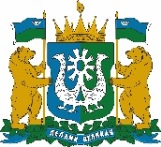 РЕГИОНАЛЬНАЯ СЛУЖБА ПО ТАРИФАМХАНТЫ-МАНСИЙСКОГО АВТОНОМНОГО ОКРУГА-ЮГРЫ(РСТ ЮГРЫ)ПРИКАЗ Об установлении тарифов на тепловую энергию (мощность), поставляемую теплоснабжающими организациями потребителям г. Ханты-Мансийск28 ноября 2023 г.                 				                                  № 69-нпВ соответствии с Федеральным законом от 27 июля 2010 года 
№ 190-ФЗ «О теплоснабжении», постановлением Правительства Российской Федерации от 22 октября 2012 года № 1075                                                              «О ценообразовании  в сфере теплоснабжения», приказами  Федеральной  службы по тарифам от 7 июня 2013 года № 163 «Об утверждении Регламента открытия дел об установлении регулируемых цен (тарифов) и отмене регулирования тарифов в сфере теплоснабжения», от 13 июня 
2013 года № 760-э «Об утверждении Методических указаний по расчету регулируемых цен (тарифов) в сфере теплоснабжения», постановлением Правительства Ханты-Мансийского автономного округа – Югры от                 14 апреля 2012 года  № 137-п «О Региональной службе по тарифам Ханты-Мансийского автономного округа – Югры», на основании обращений теплоснабжающих организаций и протокола правления Региональной службы по тарифам Ханты-Мансийского автономного округа – Югры от           28 ноября 2023 года № 49 п р и к а з ы в а ю:Установить тарифы на тепловую энергию (мощность), поставляемую теплоснабжающими организациями потребителям, согласно приложениям 1, 2, 3 к настоящему приказу.Тарифы, установленные в приложении 1 к настоящему приказу, действуют с 1 января 2024 года по 31 декабря 2024 года. Тарифы, установленные в приложении 2 к настоящему приказу, действуют с 1 января 2024 года по 31 декабря 2026 года. Тарифы, установленные в приложении 3 к настоящему приказу, действуют с 1 января 2024 года по 31 декабря 2028 года. Установить долгосрочные параметры регулирования, устанавливаемые на долгосрочный период регулирования для формирования тарифов на тепловую энергию (мощность), поставляемую теплоснабжающими организациями потребителям, с использованием метода индексации установленных тарифов на 2024-2026 годы, согласно приложению 4 к настоящему приказу.Установить долгосрочные параметры регулирования, устанавливаемые на долгосрочный период регулирования для формирования тарифов на тепловую энергию (мощность), поставляемую теплоснабжающими организациями потребителям, с использованием метода индексации установленных тарифов на 2024-2028 годы, согласно приложению 5 к настоящему приказу.Руководитель службы	                                                           А.А. БерезовскийПриложение 1к приказу Региональной службыпо тарифам Ханты-Мансийского автономного округа – Югрыот 28 ноября 2023 года № 69-нпТарифы на тепловую энергию (мощность), поставляемую теплоснабжающими организациями потребителямПриложение 2к приказу Региональной службыпо тарифам Ханты-Мансийского автономного округа – Югрыот 28 ноября 2023 года № 69-нпТарифы на тепловую энергию (мощность), поставляемую теплоснабжающими организациями потребителям* Выделяется в целях реализации пункта 6 статьи 168 Налогового кодекса Российской ФедерацииПриложение 3к приказу Региональной службыпо тарифам Ханты-Мансийского автономного округа – Югрыот 28 ноября 2023 года № 69-нпТарифы на тепловую энергию (мощность), поставляемую теплоснабжающими организациями потребителям * Выделяется в целях реализации пункта 6 статьи 168 Налогового кодекса Российской Федерации** НДС не облагается в соответствии с главой 26.2 «Упрощенная система налогообложения» Налогового кодекса Российской ФедерацииПриложение 4к приказу Региональной службыпо тарифам Ханты-Мансийского автономного округа – Югрыот 28 ноября 2023 года № 69-нпДолгосрочные параметры регулирования, устанавливаемые на долгосрочный период регулирования для формирования тарифов на тепловую энергию (мощность), поставляемую теплоснабжающими организациями потребителям, с использованием метода индексации установленных тарифов на 2024-2026 годы* Уровень надежности теплоснабжения (фактические значения показателей надежности и качества, определенные за год, предшествующий году установления тарифов на первый год долгосрочного периода регулирования, а также плановые значения показателей надежности и качества на каждый год долгосрочного периода регулирования). 	** Заполняется в случае, если в отношении регулируемой организации утверждена программа в области энергосбережения и повышения энергетической эффективности в соответствии с законодательством Российской Федерации об энергосбережении и о повышении энергетической эффективности. *** Заполняется в случае, если орган регулирования применяет понижающий коэффициент на переходный период в соответствии с Правилами распределения расхода топлива.Уровень надежности теплоснабжения, реализация программ в области энергосбережения и повышения энергетической эффективности в соответствии с пунктом 75 Основ ценообразования в сфере теплоснабжения, утвержденных постановлением Правительства Российской Федерации от 22 октября 2012 года № 1075 «О ценообразовании в сфере теплоснабжения», не относятся к долгосрочным параметрам регулирования, устанавливаемым на долгосрочный период регулирования для формирования тарифов с использованием метода индексации установленных тарифов.1 Нормативный уровень прибыли устанавливается для организаций, владеющих объектами теплоснабжения, находящимися в государственной или муниципальной собственности, на основании концессионного соглашения или договора аренды, заключенных в соответствии с законодательством Российской Федерации не ранее 1 января 2014 года.2 Показатели энергосбережения и энергетической эффективности акционерного общества «Городские электрические сети» на территории городского округа Нижневартовск Ханты-Мансийского автономного округа – Югры от котельной по улице Героев Самотлора, 
д. 31, строение 1:Приложение 5к приказу Региональной службыпо тарифам Ханты-Мансийского автономного округа – Югрыот 28 ноября 2023 года № 69-нпДолгосрочные параметры регулирования, устанавливаемые на долгосрочный период регулирования для формирования тарифов на тепловую энергию (мощность), поставляемую теплоснабжающими организациями потребителям, с использованием метода индексации установленных тарифов на 2024-2028 годы* Уровень надежности теплоснабжения (фактические значения показателей надежности и качества, определенные за год, предшествующий году установления тарифов на первый год долгосрочного периода регулирования, а также плановые значения показателей надежности и качества на каждый год долгосрочного периода регулирования). 	** Заполняется в случае, если в отношении регулируемой организации утверждена программа в области энергосбережения и повышения энергетической эффективности в соответствии с законодательством Российской Федерации об энергосбережении и о повышении энергетической эффективности. *** Заполняется в случае, если орган регулирования применяет понижающий коэффициент на переходный период в соответствии с Правилами распределения расхода топлива.Уровень надежности теплоснабжения, реализация программ в области энергосбережения и повышения энергетической эффективности в соответствии с пунктом 75 Основ ценообразования в сфере теплоснабжения, утвержденных постановлением Правительства Российской Федерации от 22 октября 2012 года № 1075 «О ценообразовании в сфере теплоснабжения», не относятся к долгосрочным параметрам регулирования, устанавливаемым на долгосрочный период регулирования для формирования тарифов с использованием метода индексации установленных тарифов.1 Нормативный уровень прибыли устанавливается для организаций, владеющих объектами теплоснабжения, находящимися в государственной или муниципальной собственности, на основании концессионного соглашения или договора аренды, заключенных в соответствии с законодательством Российской Федерации не ранее 1 января 2014 года.2 Показатели энергосбережения и энергетической эффективности акционерного общества «СибурТюменьГаз» в зоне деятельности филиала Акционерного общества «СибурТюменьГаз» – «Нижневартовский газоперерабатывающий завод» на территории городского округа Нижневартовск Ханты-Мансийского автономного округа – Югры:Показатели энергосбережения и энергетической эффективности акционерного общества «СибурТюменьГаз» в зоне деятельности филиала Акционерного общества «СибурТюменьГаз» – «Белозерный газоперерабатывающий завод» на территории городского округа Радужный и Нижневартовского муниципального района Ханты-Мансийского автономного округа – Югры:Показатели энергосбережения и энергетической эффективности общества с ограниченной ответственностью «КОММУНАЛЬНИК» на территории городского округа Нижневартовск и Нижневартовского муниципального района Ханты-Мансийского автономного округа – Югры:Показатели энергосбережения и энергетической эффективности бюджетного учреждения Ханты-Мансийского автономного округа – Югры «Дирекция по эксплуатации служебных зданий» на территории городского округа Нижневартовск Ханты-Мансийского автономного округа – Югры:Показатели энергосбережения и энергетической эффективности муниципального казенного предприятия города Нягани «Няганская ресурсоснабжающая компания» на территории городского округа Нягань Ханты-Мансийского автономного округа – Югры, за исключением котельной № 6 в микрорайоне 7, д. 6:Показатели энергосбережения и энергетической эффективности некоммерческой организации «Товарищество собственников жилья «Факел» на территории городского округа Пыть-Ях Ханты-Мансийского автономного округа – Югры:Показатели энергосбережения и энергетической эффективности открытого акционерного общества «Негуснефть» на территории городского округа Радужный Ханты-Мансийского автономного округа – Югры:Показатели энергосбережения и энергетической эффективности общества с ограниченной ответственностью «ТВС-сервис» на территории городского округа Сургут Ханты-Мансийского автономного округа – Югры:Показатели энергосбережения и энергетической эффективности Сургутского городского муниципального унитарного предприятия «Сургутский хлебозавод» на территории городского округа Сургут Ханты-Мансийского автономного округа – Югры:Показатели энергосбережения и энергетической эффективности акционерного общества «Горремстрой» на территории городского округа Сургут Ханты-Мансийского автономного округа – Югры:Показатели энергосбережения и энергетической эффективности общества с ограниченной ответственностью Управляющая компания «Северо-Западная Тепловая Компания» на территории городского округа Сургут Ханты-Мансийского автономного округа – Югры:Показатели энергосбережения и энергетической эффективности муниципального унитарного предприятия «Теплосети Саранпауль» муниципального образования Березовский район на территории сельского поселения Саранпауль Березовского муниципального района Ханты-Мансийского автономного округа – Югры (село Саранпауль):Показатели энергосбережения и энергетической эффективности муниципального унитарного предприятия «Теплосети Саранпауль» муниципального образования Березовский район на территории сельского поселения Саранпауль Березовского муниципального района Ханты-Мансийского автономного округа – Югры (поселок Сосьва):Показатели энергосбережения и энергетической эффективности муниципального унитарного предприятия «Березовонефтепродукт» муниципального образования Березовский район на территории сельского поселения Хулимсунт Березовского муниципального района Ханты-Мансийского автономного округа – Югры (село Няксимволь):Показатели энергосбережения и энергетической эффективности общества с ограниченной ответственностью «Газпром трансгаз Югорск» в зоне деятельности филиала Пунгинское линейное производственное управление магистральных газопроводов на территории сельского поселения Светлый Березовского муниципального района Ханты-Мансийского автономного округа – Югры:Показатели энергосбережения и энергетической эффективности акционерного общества «Транснефть – Сибирь» в зоне деятельности филиала «Урайское управление магистральных нефтепроводов» от участка погрузо-разгрузочных работ линейной производственно-диспетчерской станции «Конда» на территории городского поселения Междуреченский Кондинского муниципального района Ханты-Мансийского автономного округа – Югры:Показатели энергосбережения и энергетической эффективности муниципального унитарного предприятия «Сельское жилищно-коммунальное хозяйство» на территории сельского поселения Покур, сельского поселения Ваховск (поселок Ваховск), сельского поселения Ларьяк (село Ларьяк, село Корлики, деревня Чехломей), сельского поселения Зайцева Речка (поселок Зайцева Речка, деревня Вампугол) Нижневартовского муниципального района Ханты-Мансийского автономного округа – Югры:Показатели энергосбережения и энергетической эффективности муниципального унитарного предприятия «Сельское жилищно-коммунальное хозяйство» на территории сельского поселения Аган Нижневартовского муниципального района Ханты-Мансийского автономного округа – Югры (поселок Аган):Показатели энергосбережения и энергетической эффективности муниципального унитарного предприятия «Сельское жилищно-коммунальное хозяйство» на территории сельского поселения Ваховск Нижневартовского муниципального района Ханты-Мансийского автономного округа – Югры (село Охтеурье):Показатели энергосбережения и энергетической эффективности Шеркальского муниципального предприятия жилищно-коммунального хозяйства муниципального образования сельское поселение Шеркалы на территории сельского поселения Шеркалы Октябрьского муниципального района Ханты-Мансийского автономного округа – Югры:Показатели энергосбережения и энергетической эффективности муниципального унитарного предприятия «Управление теплоснабжения 
г.п. Талинка» на территории городского поселения Талинка Октябрьского муниципального района Ханты-Мансийского автономного округа – Югры:Показатели энергосбережения и энергетической эффективности общества с ограниченной ответственностью «Аэропорт Советский» на территории городского поселения Советский Советского муниципального района Ханты-Мансийского автономного округа – Югры:Показатели энергосбережения и энергетической эффективности муниципального унитарного предприятия «Территориально объединённое управление тепловодоснабжения и водоотведения   № 1» муниципального образования Сургутский район на территории сельских поселений Солнечный, Русскинская, Ульт-Ягун, городских поселений Белый Яр, Барсово, сельского поселения Локосово (село Локосово, деревня Верхне-Мысовая), сельского поселения Сытомино (село Сытомино), сельского поселения Лямина (деревня Лямина), сельского поселения Тундрино (поселок Высокий Мыс), сельского поселения Угут (село Угут)  Сургутского муниципального района Ханты-Мансийского автономного округа – Югры:Показатели энергосбережения и энергетической эффективности Лянторского городского муниципального унитарного предприятия «Управление тепловодоснабжения и водоотведения» на территории городского поселения Лянтор Сургутского муниципального района Ханты-Мансийского автономного округа – Югры:Показатели энергосбережения и энергетической эффективности общества с ограниченной ответственностью «Сургутмебель» на территории городского поселения Барсово Сургутского муниципального района Ханты-Мансийского автономного округа – Югры:№ п/пНаименование регулируемой организацииВид тарифаГодВодаВода№ п/пНаименование регулируемой организацииВид тарифаГодс 1 января по 30 июня с 1 июля по 31 декабря1.Акционерное общество «Аэропорт Сургут»Акционерное общество «Аэропорт Сургут»Акционерное общество «Аэропорт Сургут»Акционерное общество «Аэропорт Сургут»Акционерное общество «Аэропорт Сургут»1.1.Для потребителей, в случае отсутствия дифференциации тарифов по схеме подключения на территории городского округа Сургут Ханты-Мансийского автономного округа – ЮгрыДля потребителей, в случае отсутствия дифференциации тарифов по схеме подключения на территории городского округа Сургут Ханты-Мансийского автономного округа – ЮгрыДля потребителей, в случае отсутствия дифференциации тарифов по схеме подключения на территории городского округа Сургут Ханты-Мансийского автономного округа – ЮгрыДля потребителей, в случае отсутствия дифференциации тарифов по схеме подключения на территории городского округа Сургут Ханты-Мансийского автономного округа – Югры1.1.2.одноставочный, руб./Гкал20241560,151560,15№ п/пНаименование регулируемой организацииВид тарифаГодВодаВода№ п/пНаименование регулируемой организацииВид тарифаГодс 1 января по 30 июня с 1 июля по 31 декабря1.Акционерное общество «Городские электрические сети»Акционерное общество «Городские электрические сети»Акционерное общество «Городские электрические сети»Акционерное общество «Городские электрические сети»Акционерное общество «Городские электрические сети»1.1.Для потребителей, в случае отсутствия дифференциации тарифов по схеме подключения на территории городского округа Нижневартовск Ханты-Мансийского автономного округа – Югры от котельной по улице Героев Самотлора, д. 31, строение 1Для потребителей, в случае отсутствия дифференциации тарифов по схеме подключения на территории городского округа Нижневартовск Ханты-Мансийского автономного округа – Югры от котельной по улице Героев Самотлора, д. 31, строение 1Для потребителей, в случае отсутствия дифференциации тарифов по схеме подключения на территории городского округа Нижневартовск Ханты-Мансийского автономного округа – Югры от котельной по улице Героев Самотлора, д. 31, строение 1Для потребителей, в случае отсутствия дифференциации тарифов по схеме подключения на территории городского округа Нижневартовск Ханты-Мансийского автономного округа – Югры от котельной по улице Героев Самотлора, д. 31, строение 11.1.1.одноставочный, руб./Гкал20241406,371541,381.1.2.одноставочный, руб./Гкал20251541,381558,011.1.3.одноставочный, руб./Гкал20261558,011620,281.1.4.Население (тарифы указываются с учетом НДС) *Население (тарифы указываются с учетом НДС) *Население (тарифы указываются с учетом НДС) *Население (тарифы указываются с учетом НДС) *1.1.5.одноставочный, руб./Гкал20241687,641849,661.1.6.одноставочный, руб./Гкал20251849,661869,611.1.7.одноставочный, руб./Гкал20261869,611944,34№ п/пНаименование регулируемой организацииВид тарифаГодВодаВода№ п/пНаименование регулируемой организацииВид тарифаГодс 1 января по 30 июня с 1 июля по 31 декабря1.Акционерное общество «СибурТюменьГаз» в зоне деятельности:Акционерное общество «СибурТюменьГаз» в зоне деятельности:Акционерное общество «СибурТюменьГаз» в зоне деятельности:Акционерное общество «СибурТюменьГаз» в зоне деятельности:Акционерное общество «СибурТюменьГаз» в зоне деятельности:1.1.филиала Акционерного общества «СибурТюменьГаз» –«Нижневартовский газоперерабатывающий завод»филиала Акционерного общества «СибурТюменьГаз» –«Нижневартовский газоперерабатывающий завод»филиала Акционерного общества «СибурТюменьГаз» –«Нижневартовский газоперерабатывающий завод»филиала Акционерного общества «СибурТюменьГаз» –«Нижневартовский газоперерабатывающий завод»филиала Акционерного общества «СибурТюменьГаз» –«Нижневартовский газоперерабатывающий завод»1.1.1.Для потребителей, в случае отсутствия дифференциации тарифов по схеме подключения на территории городского округа Нижневартовск Ханты-Мансийского автономного округа – ЮгрыДля потребителей, в случае отсутствия дифференциации тарифов по схеме подключения на территории городского округа Нижневартовск Ханты-Мансийского автономного округа – ЮгрыДля потребителей, в случае отсутствия дифференциации тарифов по схеме подключения на территории городского округа Нижневартовск Ханты-Мансийского автономного округа – ЮгрыДля потребителей, в случае отсутствия дифференциации тарифов по схеме подключения на территории городского округа Нижневартовск Ханты-Мансийского автономного округа – Югры1.1.2.одноставочный, руб./Гкал2024947,731024,171.1.3.одноставочный, руб./Гкал20251015,751015,751.1.4.одноставочный, руб./Гкал20261015,751101,861.1.5.одноставочный, руб./Гкал20271088,951088,951.1.6.одноставочный, руб./Гкал20281088,951181,061.2.филиала Акционерного общества «СибурТюменьГаз» – «Белозерный газоперерабатывающий завод»филиала Акционерного общества «СибурТюменьГаз» – «Белозерный газоперерабатывающий завод»филиала Акционерного общества «СибурТюменьГаз» – «Белозерный газоперерабатывающий завод»филиала Акционерного общества «СибурТюменьГаз» – «Белозерный газоперерабатывающий завод»филиала Акционерного общества «СибурТюменьГаз» – «Белозерный газоперерабатывающий завод»1.2.1.Для потребителей, в случае отсутствия дифференциации тарифов по схеме подключения на территории городского округа Радужный и Нижневартовского муниципального района Ханты-Мансийского автономного округа – ЮгрыДля потребителей, в случае отсутствия дифференциации тарифов по схеме подключения на территории городского округа Радужный и Нижневартовского муниципального района Ханты-Мансийского автономного округа – ЮгрыДля потребителей, в случае отсутствия дифференциации тарифов по схеме подключения на территории городского округа Радужный и Нижневартовского муниципального района Ханты-Мансийского автономного округа – ЮгрыДля потребителей, в случае отсутствия дифференциации тарифов по схеме подключения на территории городского округа Радужный и Нижневартовского муниципального района Ханты-Мансийского автономного округа – Югры1.2.2.одноставочный, руб./Гкал20241309,901404,611.2.3.одноставочный, руб./Гкал20251404,611406,771.2.4.одноставочный, руб./Гкал20261406,771499,901.2.5.одноставочный, руб./Гкал20271499,901502,421.2.6.одноставочный, руб./Гкал20281502,421601,842.Общество с ограниченной ответственностью «КОММУНАЛЬНИК»Общество с ограниченной ответственностью «КОММУНАЛЬНИК»Общество с ограниченной ответственностью «КОММУНАЛЬНИК»Общество с ограниченной ответственностью «КОММУНАЛЬНИК»Общество с ограниченной ответственностью «КОММУНАЛЬНИК»2.1.Для потребителей, в случае отсутствия дифференциации тарифов по схеме подключения на территории городского округа Нижневартовск и Нижневартовского муниципального района Ханты-Мансийского автономного округа – ЮгрыДля потребителей, в случае отсутствия дифференциации тарифов по схеме подключения на территории городского округа Нижневартовск и Нижневартовского муниципального района Ханты-Мансийского автономного округа – ЮгрыДля потребителей, в случае отсутствия дифференциации тарифов по схеме подключения на территории городского округа Нижневартовск и Нижневартовского муниципального района Ханты-Мансийского автономного округа – ЮгрыДля потребителей, в случае отсутствия дифференциации тарифов по схеме подключения на территории городского округа Нижневартовск и Нижневартовского муниципального района Ханты-Мансийского автономного округа – Югры2.1.1.одноставочный, руб./Гкал20241453,611491,082.1.2.одноставочный, руб./Гкал20251491,081569,472.1.3.одноставочный, руб./Гкал20261568,841568,842.1.4.одноставочный, руб./Гкал20271568,841678,072.1.5.одноставочный, руб./Гкал20281678,071694,463.Бюджетное учреждение Ханты-Мансийского автономного округа – Югры «Дирекция по эксплуатации служебных зданий»Бюджетное учреждение Ханты-Мансийского автономного округа – Югры «Дирекция по эксплуатации служебных зданий»Бюджетное учреждение Ханты-Мансийского автономного округа – Югры «Дирекция по эксплуатации служебных зданий»Бюджетное учреждение Ханты-Мансийского автономного округа – Югры «Дирекция по эксплуатации служебных зданий»Бюджетное учреждение Ханты-Мансийского автономного округа – Югры «Дирекция по эксплуатации служебных зданий»3.1.Для потребителей, в случае отсутствия дифференциации тарифов по схеме подключения на территории городского округа Нижневартовск Ханты-Мансийского автономного округа – Югры Для потребителей, в случае отсутствия дифференциации тарифов по схеме подключения на территории городского округа Нижневартовск Ханты-Мансийского автономного округа – Югры Для потребителей, в случае отсутствия дифференциации тарифов по схеме подключения на территории городского округа Нижневартовск Ханты-Мансийского автономного округа – Югры Для потребителей, в случае отсутствия дифференциации тарифов по схеме подключения на территории городского округа Нижневартовск Ханты-Мансийского автономного округа – Югры 3.1.1.одноставочный, руб./Гкал20241520,642208,323.1.2.одноставочный, руб./Гкал20251925,131925,133.1.3.одноставочный, руб./Гкал20261925,132081,883.1.4.одноставочный, руб./Гкал20272051,542051,543.1.5.одноставочный, руб./Гкал20282051,542179,304.Муниципальное казенное предприятие города Нягани «Няганская ресурсоснабжающая компания»Муниципальное казенное предприятие города Нягани «Няганская ресурсоснабжающая компания»Муниципальное казенное предприятие города Нягани «Няганская ресурсоснабжающая компания»Муниципальное казенное предприятие города Нягани «Няганская ресурсоснабжающая компания»Муниципальное казенное предприятие города Нягани «Няганская ресурсоснабжающая компания»4.1.Для потребителей, в случае отсутствия дифференциации тарифов по схеме подключения на территории городского округа Нягань Ханты-Мансийского автономного округа – Югры, за исключением котельной № 6 в микрорайоне 7, д. 6Для потребителей, в случае отсутствия дифференциации тарифов по схеме подключения на территории городского округа Нягань Ханты-Мансийского автономного округа – Югры, за исключением котельной № 6 в микрорайоне 7, д. 6Для потребителей, в случае отсутствия дифференциации тарифов по схеме подключения на территории городского округа Нягань Ханты-Мансийского автономного округа – Югры, за исключением котельной № 6 в микрорайоне 7, д. 6Для потребителей, в случае отсутствия дифференциации тарифов по схеме подключения на территории городского округа Нягань Ханты-Мансийского автономного округа – Югры, за исключением котельной № 6 в микрорайоне 7, д. 64.1.1.одноставочный, руб./Гкал20242274,652493,024.1.2.одноставочный, руб./Гкал20252464,212464,214.1.3.одноставочный, руб./Гкал20262464,212525,924.1.4.одноставочный, руб./Гкал20272525,922574,404.1.5.одноставочный, руб./Гкал20282574,402677,384.1.6.Население (тарифы указываются с учетом НДС) *Население (тарифы указываются с учетом НДС) *Население (тарифы указываются с учетом НДС) *Население (тарифы указываются с учетом НДС) *4.1.7.одноставочный, руб./Гкал20242729,582991,624.1.8.одноставочный, руб./Гкал20252957,052957,054.1.9.одноставочный, руб./Гкал20262957,053031,104.1.10.одноставочный, руб./Гкал20273031,103089,284.1.11.одноставочный, руб./Гкал20283089,283212,865.Некоммерческая организация «Товарищество собственников жилья «Факел» **Некоммерческая организация «Товарищество собственников жилья «Факел» **Некоммерческая организация «Товарищество собственников жилья «Факел» **Некоммерческая организация «Товарищество собственников жилья «Факел» **Некоммерческая организация «Товарищество собственников жилья «Факел» **5.1.Для потребителей, в случае отсутствия дифференциации тарифов по схеме подключения на территории городского округа Пыть-Ях Ханты-Мансийского автономного округа – ЮгрыДля потребителей, в случае отсутствия дифференциации тарифов по схеме подключения на территории городского округа Пыть-Ях Ханты-Мансийского автономного округа – ЮгрыДля потребителей, в случае отсутствия дифференциации тарифов по схеме подключения на территории городского округа Пыть-Ях Ханты-Мансийского автономного округа – ЮгрыДля потребителей, в случае отсутствия дифференциации тарифов по схеме подключения на территории городского округа Пыть-Ях Ханты-Мансийского автономного округа – Югры5.1.1.одноставочный, руб./Гкал20241428,831565,985.1.2.одноставочный, руб./Гкал20251563,071563,075.1.3.одноставочный, руб./Гкал20261563,071625,595.1.4.одноставочный, руб./Гкал20271625,591690,615.1.5.одноставочный, руб./Гкал20281690,611758,245.1.6.Население Население Население Население 5.1.7.одноставочный, руб./Гкал20241428,831565,985.1.8.одноставочный, руб./Гкал20251563,071563,075.1.9.одноставочный, руб./Гкал20261563,071625,595.1.10.одноставочный, руб./Гкал20271625,591690,615.1.11.одноставочный, руб./Гкал20281690,611758,246.Акционерное общество «Негуснефть»Акционерное общество «Негуснефть»Акционерное общество «Негуснефть»Акционерное общество «Негуснефть»Акционерное общество «Негуснефть»6.1.Для потребителей, в случае отсутствия дифференциации тарифов по схеме подключения на территории городского округа Радужный Ханты-Мансийского автономного округа – ЮгрыДля потребителей, в случае отсутствия дифференциации тарифов по схеме подключения на территории городского округа Радужный Ханты-Мансийского автономного округа – ЮгрыДля потребителей, в случае отсутствия дифференциации тарифов по схеме подключения на территории городского округа Радужный Ханты-Мансийского автономного округа – ЮгрыДля потребителей, в случае отсутствия дифференциации тарифов по схеме подключения на территории городского округа Радужный Ханты-Мансийского автономного округа – Югры6.1.1.одноставочный, руб./Гкал20241503,191503,196.1.2.одноставочный, руб./Гкал20251503,191666,506.1.3.одноставочный, руб./Гкал20261639,811639,816.1.4.одноставочный, руб./Гкал20271639,811755,206.1.5.одноставочный, руб./Гкал20281748,161748,167.Общество с ограниченной ответственностью «ТВС-сервис» **Общество с ограниченной ответственностью «ТВС-сервис» **Общество с ограниченной ответственностью «ТВС-сервис» **Общество с ограниченной ответственностью «ТВС-сервис» **Общество с ограниченной ответственностью «ТВС-сервис» **7.1.Для потребителей, в случае отсутствия дифференциации тарифов по схеме подключения на территории городского округа Сургут Ханты-Мансийского автономного округа – ЮгрыДля потребителей, в случае отсутствия дифференциации тарифов по схеме подключения на территории городского округа Сургут Ханты-Мансийского автономного округа – ЮгрыДля потребителей, в случае отсутствия дифференциации тарифов по схеме подключения на территории городского округа Сургут Ханты-Мансийского автономного округа – ЮгрыДля потребителей, в случае отсутствия дифференциации тарифов по схеме подключения на территории городского округа Сургут Ханты-Мансийского автономного округа – Югры7.1.1.одноставочный, руб./Гкал20242095,272095,277.1.2.одноставочный, руб./Гкал20252095,272334,637.1.3.одноставочный, руб./Гкал20262281,172281,177.1.4.одноставочный, руб./Гкал20272281,172443,777.1.5.одноставочный, руб./Гкал20282355,132355,138.Сургутское городское муниципальное унитарное предприятие «Сургутский хлебозавод»Сургутское городское муниципальное унитарное предприятие «Сургутский хлебозавод»Сургутское городское муниципальное унитарное предприятие «Сургутский хлебозавод»Сургутское городское муниципальное унитарное предприятие «Сургутский хлебозавод»Сургутское городское муниципальное унитарное предприятие «Сургутский хлебозавод»8.1.Для потребителей, в случае отсутствия дифференциации тарифов по схеме подключения на территории городского округа Сургут Ханты-Мансийского автономного округа – ЮгрыДля потребителей, в случае отсутствия дифференциации тарифов по схеме подключения на территории городского округа Сургут Ханты-Мансийского автономного округа – ЮгрыДля потребителей, в случае отсутствия дифференциации тарифов по схеме подключения на территории городского округа Сургут Ханты-Мансийского автономного округа – ЮгрыДля потребителей, в случае отсутствия дифференциации тарифов по схеме подключения на территории городского округа Сургут Ханты-Мансийского автономного округа – Югры8.1.1.одноставочный, руб./Гкал20241895,131907,578.1.2.одноставочный, руб./Гкал20251907,572099,378.1.3.одноставочный, руб./Гкал20262071,912071,918.1.4.одноставочный, руб./Гкал20272071,912226,438.1.5.одноставочный, руб./Гкал20282208,432208,439.Акционерное общество «Горремстрой»Акционерное общество «Горремстрой»Акционерное общество «Горремстрой»Акционерное общество «Горремстрой»Акционерное общество «Горремстрой»9.1.Для потребителей, в случае отсутствия дифференциации тарифов по схеме подключения на территории городского округа Сургут Ханты-Мансийского автономного округа – ЮгрыДля потребителей, в случае отсутствия дифференциации тарифов по схеме подключения на территории городского округа Сургут Ханты-Мансийского автономного округа – ЮгрыДля потребителей, в случае отсутствия дифференциации тарифов по схеме подключения на территории городского округа Сургут Ханты-Мансийского автономного округа – ЮгрыДля потребителей, в случае отсутствия дифференциации тарифов по схеме подключения на территории городского округа Сургут Ханты-Мансийского автономного округа – Югры9.1.1.одноставочный, руб./Гкал20242322,772322,779.1.2.одноставочный, руб./Гкал20252322,772968,479.1.3.одноставочный, руб./Гкал20262673,852673,859.1.4.одноставочный, руб./Гкал20272673,852901,609.1.5.одноставочный, руб./Гкал20282849,912849,9110.Общество с ограниченной ответственностью Управляющая компания «Северо-Западная Тепловая Компания»Общество с ограниченной ответственностью Управляющая компания «Северо-Западная Тепловая Компания»Общество с ограниченной ответственностью Управляющая компания «Северо-Западная Тепловая Компания»Общество с ограниченной ответственностью Управляющая компания «Северо-Западная Тепловая Компания»Общество с ограниченной ответственностью Управляющая компания «Северо-Западная Тепловая Компания»10.1.Для потребителей, в случае отсутствия дифференциации тарифов по схеме подключения на территории городского округа Сургут Ханты-Мансийского автономного округа – ЮгрыДля потребителей, в случае отсутствия дифференциации тарифов по схеме подключения на территории городского округа Сургут Ханты-Мансийского автономного округа – ЮгрыДля потребителей, в случае отсутствия дифференциации тарифов по схеме подключения на территории городского округа Сургут Ханты-Мансийского автономного округа – ЮгрыДля потребителей, в случае отсутствия дифференциации тарифов по схеме подключения на территории городского округа Сургут Ханты-Мансийского автономного округа – Югры10.1.1.одноставочный, руб./Гкал20243193,523692,4310.1.2.одноставочный, руб./Гкал20253669,563669,5610.1.3.одноставочный, руб./Гкал20263669,564000,6110.1.4.одноставочный, руб./Гкал20273917,943917,9410.1.5.одноставочный, руб./Гкал20283917,944066,6311.Муниципальное унитарное предприятие «Теплосети Саранпауль» муниципального образования Березовский районМуниципальное унитарное предприятие «Теплосети Саранпауль» муниципального образования Березовский районМуниципальное унитарное предприятие «Теплосети Саранпауль» муниципального образования Березовский районМуниципальное унитарное предприятие «Теплосети Саранпауль» муниципального образования Березовский районМуниципальное унитарное предприятие «Теплосети Саранпауль» муниципального образования Березовский район11.1.Для потребителей, в случае отсутствия дифференциации тарифов по схеме подключения на территории сельского поселения Саранпауль Березовского муниципального района Ханты-Мансийского автономного округа – Югры (село Саранпауль)Для потребителей, в случае отсутствия дифференциации тарифов по схеме подключения на территории сельского поселения Саранпауль Березовского муниципального района Ханты-Мансийского автономного округа – Югры (село Саранпауль)Для потребителей, в случае отсутствия дифференциации тарифов по схеме подключения на территории сельского поселения Саранпауль Березовского муниципального района Ханты-Мансийского автономного округа – Югры (село Саранпауль)Для потребителей, в случае отсутствия дифференциации тарифов по схеме подключения на территории сельского поселения Саранпауль Березовского муниципального района Ханты-Мансийского автономного округа – Югры (село Саранпауль)11.1.1.одноставочный, руб./Гкал20243988,464371,3511.1.2.одноставочный, руб./Гкал20254371,354568,9611.1.3.одноставочный, руб./Гкал20264568,964648,1311.1.4.одноставочный, руб./Гкал20274648,134834,0611.1.5.одноставочный, руб./Гкал20284834,064986,9411.1.6.Население (тарифы указываются с учетом НДС) *Население (тарифы указываются с учетом НДС) *Население (тарифы указываются с учетом НДС) *Население (тарифы указываются с учетом НДС) *11.1.7.одноставочный, руб./Гкал20244786,155245,6211.1.8.одноставочный, руб./Гкал20255245,625482,7511.1.9.одноставочный, руб./Гкал20265482,755577,7611.1.10.одноставочный, руб./Гкал20275577,765800,8711.1.11.одноставочный, руб./Гкал20285800,875984,3311.2.Для потребителей, в случае отсутствия дифференциации тарифов по схеме подключения на территории сельского поселения Саранпауль Березовского муниципального района Ханты-Мансийского автономного округа – Югры (поселок Сосьва)Для потребителей, в случае отсутствия дифференциации тарифов по схеме подключения на территории сельского поселения Саранпауль Березовского муниципального района Ханты-Мансийского автономного округа – Югры (поселок Сосьва)Для потребителей, в случае отсутствия дифференциации тарифов по схеме подключения на территории сельского поселения Саранпауль Березовского муниципального района Ханты-Мансийского автономного округа – Югры (поселок Сосьва)Для потребителей, в случае отсутствия дифференциации тарифов по схеме подключения на территории сельского поселения Саранпауль Березовского муниципального района Ханты-Мансийского автономного округа – Югры (поселок Сосьва)11.2.1.одноставочный, руб./Гкал20249033,199033,1911.2.2.одноставочный, руб./Гкал20259033,199769,2611.2.3.одноставочный, руб./Гкал20269629,249629,2411.2.4.одноставочный, руб./Гкал20279629,2410349,3211.2.5.одноставочный, руб./Гкал202810236,2110236,2112.Муниципальное унитарное предприятие «Березовонефтепродукт» муниципального образования Березовский районМуниципальное унитарное предприятие «Березовонефтепродукт» муниципального образования Березовский районМуниципальное унитарное предприятие «Березовонефтепродукт» муниципального образования Березовский районМуниципальное унитарное предприятие «Березовонефтепродукт» муниципального образования Березовский районМуниципальное унитарное предприятие «Березовонефтепродукт» муниципального образования Березовский район12.1.Для потребителей, в случае отсутствия дифференциации тарифов по схеме подключения на территории сельского поселения Хулимсунт Березовского муниципального района Ханты-Мансийского автономного округа – Югры (село Няксимволь)Для потребителей, в случае отсутствия дифференциации тарифов по схеме подключения на территории сельского поселения Хулимсунт Березовского муниципального района Ханты-Мансийского автономного округа – Югры (село Няксимволь)Для потребителей, в случае отсутствия дифференциации тарифов по схеме подключения на территории сельского поселения Хулимсунт Березовского муниципального района Ханты-Мансийского автономного округа – Югры (село Няксимволь)Для потребителей, в случае отсутствия дифференциации тарифов по схеме подключения на территории сельского поселения Хулимсунт Березовского муниципального района Ханты-Мансийского автономного округа – Югры (село Няксимволь)12.1.1.одноставочный, руб./Гкал202410073,9813656,1912.1.2.одноставочный, руб./Гкал202511638,9411638,9412.1.3.одноставочный, руб./Гкал202611638,9412700,1912.1.4.одноставочный, руб./Гкал202712358,0112358,0112.1.5.одноставочный, руб./Гкал202812358,0113485,0113.Общество с ограниченной ответственностью «Газпром трансгаз Югорск» в зоне деятельности филиала Пунгинское линейное производственное управление магистральных газопроводовОбщество с ограниченной ответственностью «Газпром трансгаз Югорск» в зоне деятельности филиала Пунгинское линейное производственное управление магистральных газопроводовОбщество с ограниченной ответственностью «Газпром трансгаз Югорск» в зоне деятельности филиала Пунгинское линейное производственное управление магистральных газопроводовОбщество с ограниченной ответственностью «Газпром трансгаз Югорск» в зоне деятельности филиала Пунгинское линейное производственное управление магистральных газопроводовОбщество с ограниченной ответственностью «Газпром трансгаз Югорск» в зоне деятельности филиала Пунгинское линейное производственное управление магистральных газопроводов13.1.Для потребителей, в случае отсутствия дифференциации тарифов по схеме подключения на территории сельского поселения Светлый Березовского муниципального района Ханты-Мансийского автономного округа – ЮгрыДля потребителей, в случае отсутствия дифференциации тарифов по схеме подключения на территории сельского поселения Светлый Березовского муниципального района Ханты-Мансийского автономного округа – ЮгрыДля потребителей, в случае отсутствия дифференциации тарифов по схеме подключения на территории сельского поселения Светлый Березовского муниципального района Ханты-Мансийского автономного округа – ЮгрыДля потребителей, в случае отсутствия дифференциации тарифов по схеме подключения на территории сельского поселения Светлый Березовского муниципального района Ханты-Мансийского автономного округа – Югры13.1.1.одноставочный, руб./Гкал20241167,931280,0213.1.2.одноставочный, руб./Гкал20251280,021292,8613.1.3.одноставочный, руб./Гкал20261292,861344,5513.1.4.одноставочный, руб./Гкал20271344,551398,3513.1.5.одноставочный, руб./Гкал20281398,351454,2613.1.6.Население (тарифы указываются с учетом НДС) *Население (тарифы указываются с учетом НДС) *Население (тарифы указываются с учетом НДС) *Население (тарифы указываются с учетом НДС) *13.1.7.одноставочный, руб./Гкал20241401,521536,0213.1.8.одноставочный, руб./Гкал20251536,021551,4313.1.9.одноставочный, руб./Гкал20261551,431613,4613.1.10.одноставочный, руб./Гкал20271613,461678,0213.1.11.одноставочный, руб./Гкал20281678,021745,1114.Акционерное общество «Транснефть – Сибирь» в зоне деятельности филиала «Урайское управление магистральных нефтепроводов»Акционерное общество «Транснефть – Сибирь» в зоне деятельности филиала «Урайское управление магистральных нефтепроводов»Акционерное общество «Транснефть – Сибирь» в зоне деятельности филиала «Урайское управление магистральных нефтепроводов»Акционерное общество «Транснефть – Сибирь» в зоне деятельности филиала «Урайское управление магистральных нефтепроводов»Акционерное общество «Транснефть – Сибирь» в зоне деятельности филиала «Урайское управление магистральных нефтепроводов»14.1.Для потребителей, в случае отсутствия дифференциации тарифов по схеме подключения от участка погрузо-разгрузочных работ линейной производственно-диспетчерской станции «Конда» на территории городского поселения Междуреченский Кондинского муниципального района Ханты-Мансийского автономного округа – ЮгрыДля потребителей, в случае отсутствия дифференциации тарифов по схеме подключения от участка погрузо-разгрузочных работ линейной производственно-диспетчерской станции «Конда» на территории городского поселения Междуреченский Кондинского муниципального района Ханты-Мансийского автономного округа – ЮгрыДля потребителей, в случае отсутствия дифференциации тарифов по схеме подключения от участка погрузо-разгрузочных работ линейной производственно-диспетчерской станции «Конда» на территории городского поселения Междуреченский Кондинского муниципального района Ханты-Мансийского автономного округа – ЮгрыДля потребителей, в случае отсутствия дифференциации тарифов по схеме подключения от участка погрузо-разгрузочных работ линейной производственно-диспетчерской станции «Конда» на территории городского поселения Междуреченский Кондинского муниципального района Ханты-Мансийского автономного округа – Югры14.1.1.одноставочный, руб./Гкал20246726,4010495,2414.1.2.одноставочный, руб./Гкал20258593,118593,1114.1.3.одноставочный, руб./Гкал20268593,119084,0914.1.4.одноставочный, руб./Гкал20279028,229028,2214.1.5.одноставочный, руб./Гкал20289028,229549,8615.Муниципальное унитарное предприятие «Сельское жилищно-коммунальное хозяйство»Муниципальное унитарное предприятие «Сельское жилищно-коммунальное хозяйство»Муниципальное унитарное предприятие «Сельское жилищно-коммунальное хозяйство»Муниципальное унитарное предприятие «Сельское жилищно-коммунальное хозяйство»Муниципальное унитарное предприятие «Сельское жилищно-коммунальное хозяйство»15.1.Для потребителей, в случае отсутствия дифференциации тарифов по схеме подключения на территории сельского поселения Покур, сельского поселения Ваховск (поселок Ваховск), сельского поселения Ларьяк (село Ларьяк, село Корлики, деревня Чехломей), сельского поселения Зайцева Речка (поселок Зайцева Речка, деревня Вампугол) Нижневартовского муниципального района Ханты-Мансийского автономного округа – ЮгрыДля потребителей, в случае отсутствия дифференциации тарифов по схеме подключения на территории сельского поселения Покур, сельского поселения Ваховск (поселок Ваховск), сельского поселения Ларьяк (село Ларьяк, село Корлики, деревня Чехломей), сельского поселения Зайцева Речка (поселок Зайцева Речка, деревня Вампугол) Нижневартовского муниципального района Ханты-Мансийского автономного округа – ЮгрыДля потребителей, в случае отсутствия дифференциации тарифов по схеме подключения на территории сельского поселения Покур, сельского поселения Ваховск (поселок Ваховск), сельского поселения Ларьяк (село Ларьяк, село Корлики, деревня Чехломей), сельского поселения Зайцева Речка (поселок Зайцева Речка, деревня Вампугол) Нижневартовского муниципального района Ханты-Мансийского автономного округа – ЮгрыДля потребителей, в случае отсутствия дифференциации тарифов по схеме подключения на территории сельского поселения Покур, сельского поселения Ваховск (поселок Ваховск), сельского поселения Ларьяк (село Ларьяк, село Корлики, деревня Чехломей), сельского поселения Зайцева Речка (поселок Зайцева Речка, деревня Вампугол) Нижневартовского муниципального района Ханты-Мансийского автономного округа – Югры15.1.1.одноставочный, руб./Гкал20243307,763625,2915.1.2.одноставочный, руб./Гкал20253625,293831,8315.1.3.одноставочный, руб./Гкал20263831,833985,0215.1.4.одноставочный, руб./Гкал20273985,024144,3415.1.5.одноставочный, руб./Гкал20284144,344310,0815.1.6.Население (тарифы указываются с учетом НДС) *Население (тарифы указываются с учетом НДС) *Население (тарифы указываются с учетом НДС) *Население (тарифы указываются с учетом НДС) *15.1.7.одноставочный, руб./Гкал20243969,314350,3515.1.8.одноставочный, руб./Гкал20254350,354598,2015.1.9.одноставочный, руб./Гкал20264598,204782,0215.1.10.одноставочный, руб./Гкал20274782,024973,2115.1.11.одноставочный, руб./Гкал20284973,215172,1015.2.Для потребителей, в случае отсутствия дифференциации тарифов по схеме подключения на территории сельского поселения Аган Нижневартовского муниципального района Ханты-Мансийского автономного округа – Югры (поселок Аган) Для потребителей, в случае отсутствия дифференциации тарифов по схеме подключения на территории сельского поселения Аган Нижневартовского муниципального района Ханты-Мансийского автономного округа – Югры (поселок Аган) Для потребителей, в случае отсутствия дифференциации тарифов по схеме подключения на территории сельского поселения Аган Нижневартовского муниципального района Ханты-Мансийского автономного округа – Югры (поселок Аган) Для потребителей, в случае отсутствия дифференциации тарифов по схеме подключения на территории сельского поселения Аган Нижневартовского муниципального района Ханты-Мансийского автономного округа – Югры (поселок Аган) 15.2.1.одноставочный, руб./Гкал20242770,482770,4815.2.2.одноставочный, руб./Гкал20252770,482928,3915.2.3.одноставочный, руб./Гкал20262924,962924,9615.2.4.одноставочный, руб./Гкал20272924,963041,9515.2.5.одноставочный, руб./Гкал20283041,953096,5315.2.6.Население (тарифы указываются с учетом НДС) *Население (тарифы указываются с учетом НДС) *Население (тарифы указываются с учетом НДС) *Население (тарифы указываются с учетом НДС) *15.2.7.одноставочный, руб./Гкал20243324,583324,5815.2.8.одноставочный, руб./Гкал20253324,583514,0715.2.9.одноставочный, руб./Гкал20263509,953509,9515.2.10.одноставочный, руб./Гкал20273509,953650,3415.2.11.одноставочный, руб./Гкал20283650,343715,8415.3.Для потребителей, в случае отсутствия дифференциации тарифов по схеме подключения на территории сельского поселения Ваховск Нижневартовского муниципального района Ханты-Мансийского автономного округа – Югры (село Охтеурье)Для потребителей, в случае отсутствия дифференциации тарифов по схеме подключения на территории сельского поселения Ваховск Нижневартовского муниципального района Ханты-Мансийского автономного округа – Югры (село Охтеурье)Для потребителей, в случае отсутствия дифференциации тарифов по схеме подключения на территории сельского поселения Ваховск Нижневартовского муниципального района Ханты-Мансийского автономного округа – Югры (село Охтеурье)Для потребителей, в случае отсутствия дифференциации тарифов по схеме подключения на территории сельского поселения Ваховск Нижневартовского муниципального района Ханты-Мансийского автономного округа – Югры (село Охтеурье)15.3.1.одноставочный, руб./Гкал20242591,742591,7415.3.2.одноставочный, руб./Гкал20252591,742739,4715.3.3.одноставочный, руб./Гкал20262739,472789,4315.3.4.одноставочный, руб./Гкал20272789,432901,0115.3.5.одноставочный, руб./Гкал20282901,012955,8715.3.6.Население (тарифы указываются с учетом НДС) *Население (тарифы указываются с учетом НДС) *Население (тарифы указываются с учетом НДС) *Население (тарифы указываются с учетом НДС) *15.3.7.одноставочный, руб./Гкал20243110,093110,0915.3.8.одноставочный, руб./Гкал20253110,093287,3615.3.9.одноставочный, руб./Гкал20263287,363347,3215.3.10.одноставочный, руб./Гкал20273347,323481,2115.3.11.одноставочный, руб./Гкал20283481,213547,0416.Шеркальское муниципальное предприятие жилищно-коммунального хозяйства муниципального образования сельское поселение Шеркалы **Шеркальское муниципальное предприятие жилищно-коммунального хозяйства муниципального образования сельское поселение Шеркалы **Шеркальское муниципальное предприятие жилищно-коммунального хозяйства муниципального образования сельское поселение Шеркалы **Шеркальское муниципальное предприятие жилищно-коммунального хозяйства муниципального образования сельское поселение Шеркалы **Шеркальское муниципальное предприятие жилищно-коммунального хозяйства муниципального образования сельское поселение Шеркалы **16.1.Для потребителей, в случае отсутствия дифференциации тарифов по схеме подключения на территории сельского поселения Шеркалы Октябрьского муниципального района Ханты-Мансийского автономного округа – ЮгрыДля потребителей, в случае отсутствия дифференциации тарифов по схеме подключения на территории сельского поселения Шеркалы Октябрьского муниципального района Ханты-Мансийского автономного округа – ЮгрыДля потребителей, в случае отсутствия дифференциации тарифов по схеме подключения на территории сельского поселения Шеркалы Октябрьского муниципального района Ханты-Мансийского автономного округа – ЮгрыДля потребителей, в случае отсутствия дифференциации тарифов по схеме подключения на территории сельского поселения Шеркалы Октябрьского муниципального района Ханты-Мансийского автономного округа – Югры16.1.1.одноставочный, руб./Гкал20246054,646635,8616.1.2.одноставочный, руб./Гкал20256525,316525,3116.1.3.одноставочный, руб./Гкал20266525,316786,2816.1.4.одноставочный, руб./Гкал20276786,286926,7616.1.5.одноставочный, руб./Гкал20286926,767203,5716.1.6.НаселениеНаселениеНаселениеНаселение16.1.7.одноставочный, руб./Гкал20246054,646635,8616.1.8.одноставочный, руб./Гкал20256525,316525,3116.1.9.одноставочный, руб./Гкал20266525,316786,2816.1.10.одноставочный, руб./Гкал20276786,286926,7616.1.11.одноставочный, руб./Гкал20286926,767203,5717.Муниципальное унитарное предприятие «Управление теплоснабжения г.п.Талинка» **Муниципальное унитарное предприятие «Управление теплоснабжения г.п.Талинка» **Муниципальное унитарное предприятие «Управление теплоснабжения г.п.Талинка» **Муниципальное унитарное предприятие «Управление теплоснабжения г.п.Талинка» **Муниципальное унитарное предприятие «Управление теплоснабжения г.п.Талинка» **17.1.Для потребителей, в случае отсутствия дифференциации тарифов по схеме подключения на территории городского поселения Талинка Октябрьского муниципального района Ханты-Мансийского автономного округа – ЮгрыДля потребителей, в случае отсутствия дифференциации тарифов по схеме подключения на территории городского поселения Талинка Октябрьского муниципального района Ханты-Мансийского автономного округа – ЮгрыДля потребителей, в случае отсутствия дифференциации тарифов по схеме подключения на территории городского поселения Талинка Октябрьского муниципального района Ханты-Мансийского автономного округа – ЮгрыДля потребителей, в случае отсутствия дифференциации тарифов по схеме подключения на территории городского поселения Талинка Октябрьского муниципального района Ханты-Мансийского автономного округа – Югры17.1.1.одноставочный, руб./Гкал20242084,122276,8417.1.2.одноставочный, руб./Гкал20252259,812259,8117.1.3.одноставочный, руб./Гкал20262259,812350,1617.1.4.одноставочный, руб./Гкал20272350,162442,3517.1.5.одноставочный, руб./Гкал20282442,352489,8617.1.6.Население Население Население Население 17.1.7.одноставочный, руб./Гкал20242084,122276,8417.1.8.одноставочный, руб./Гкал20252259,812259,8117.1.9.одноставочный, руб./Гкал20262259,812350,1617.1.10.одноставочный, руб./Гкал20272350,162442,3517.1.11.одноставочный, руб./Гкал20282442,352489,8618.Общество с ограниченной ответственностью «Аэропорт Советский»Общество с ограниченной ответственностью «Аэропорт Советский»Общество с ограниченной ответственностью «Аэропорт Советский»Общество с ограниченной ответственностью «Аэропорт Советский»Общество с ограниченной ответственностью «Аэропорт Советский»18.1.Для потребителей, в случае отсутствия дифференциации тарифов по схеме подключения на территории городского поселения Советский Советского муниципального района Ханты-Мансийского автономного округа – ЮгрыДля потребителей, в случае отсутствия дифференциации тарифов по схеме подключения на территории городского поселения Советский Советского муниципального района Ханты-Мансийского автономного округа – ЮгрыДля потребителей, в случае отсутствия дифференциации тарифов по схеме подключения на территории городского поселения Советский Советского муниципального района Ханты-Мансийского автономного округа – ЮгрыДля потребителей, в случае отсутствия дифференциации тарифов по схеме подключения на территории городского поселения Советский Советского муниципального района Ханты-Мансийского автономного округа – Югры18.1.1.одноставочный, руб./Гкал20241383,921383,9218.1.2.одноставочный, руб./Гкал20251383,921596,6318.1.3.одноставочный, руб./Гкал20261536,801536,8018.1.4.одноставочный, руб./Гкал20271536,801661,5418.1.5.одноставочный, руб./Гкал20281643,811643,8119.Муниципальное унитарное предприятие «Территориально объединённое управление тепловодоснабжения и водоотведения   № 1» муниципального образования Сургутский районМуниципальное унитарное предприятие «Территориально объединённое управление тепловодоснабжения и водоотведения   № 1» муниципального образования Сургутский районМуниципальное унитарное предприятие «Территориально объединённое управление тепловодоснабжения и водоотведения   № 1» муниципального образования Сургутский районМуниципальное унитарное предприятие «Территориально объединённое управление тепловодоснабжения и водоотведения   № 1» муниципального образования Сургутский районМуниципальное унитарное предприятие «Территориально объединённое управление тепловодоснабжения и водоотведения   № 1» муниципального образования Сургутский район19.1.Для потребителей, в случае отсутствия дифференциации тарифов по схеме подключения на территории сельских поселений Солнечный, Русскинская, Ульт-Ягун, городских поселений Белый Яр, Барсово, сельского поселения Локосово (село Локосово, деревня Верхне-Мысовая), сельского поселения Сытомино (село Сытомино), сельского поселения Лямина (деревня Лямина), сельского поселения Тундрино (поселок Высокий Мыс), сельского поселения Угут (село Угут) Сургутского муниципального района Ханты-Мансийского автономного округа – ЮгрыДля потребителей, в случае отсутствия дифференциации тарифов по схеме подключения на территории сельских поселений Солнечный, Русскинская, Ульт-Ягун, городских поселений Белый Яр, Барсово, сельского поселения Локосово (село Локосово, деревня Верхне-Мысовая), сельского поселения Сытомино (село Сытомино), сельского поселения Лямина (деревня Лямина), сельского поселения Тундрино (поселок Высокий Мыс), сельского поселения Угут (село Угут) Сургутского муниципального района Ханты-Мансийского автономного округа – ЮгрыДля потребителей, в случае отсутствия дифференциации тарифов по схеме подключения на территории сельских поселений Солнечный, Русскинская, Ульт-Ягун, городских поселений Белый Яр, Барсово, сельского поселения Локосово (село Локосово, деревня Верхне-Мысовая), сельского поселения Сытомино (село Сытомино), сельского поселения Лямина (деревня Лямина), сельского поселения Тундрино (поселок Высокий Мыс), сельского поселения Угут (село Угут) Сургутского муниципального района Ханты-Мансийского автономного округа – ЮгрыДля потребителей, в случае отсутствия дифференциации тарифов по схеме подключения на территории сельских поселений Солнечный, Русскинская, Ульт-Ягун, городских поселений Белый Яр, Барсово, сельского поселения Локосово (село Локосово, деревня Верхне-Мысовая), сельского поселения Сытомино (село Сытомино), сельского поселения Лямина (деревня Лямина), сельского поселения Тундрино (поселок Высокий Мыс), сельского поселения Угут (село Угут) Сургутского муниципального района Ханты-Мансийского автономного округа – Югры19.1.1.одноставочный, руб./Гкал20243003,923292,3019.1.2.одноставочный, руб./Гкал20253132,543132,5419.1.3.одноставочный, руб./Гкал20263132,543257,5519.1.4.одноставочный, руб./Гкал20273200,963200,9619.1.5.одноставочный, руб./Гкал20283200,963328,9919.1.6.Население (тарифы указываются с учетом НДС) *Население (тарифы указываются с учетом НДС) *Население (тарифы указываются с учетом НДС) *Население (тарифы указываются с учетом НДС) *19.1.7.одноставочный, руб./Гкал20243604,703950,7619.1.8.одноставочный, руб./Гкал20253759,053759,0519.1.9.одноставочный, руб./Гкал20263759,053909,0619.1.10.одноставочный, руб./Гкал20273841,153841,1519.1.11.одноставочный, руб./Гкал20283841,153994,7920.Лянторское городское муниципальное унитарное предприятие «Управление тепловодоснабжения и водоотведения»Лянторское городское муниципальное унитарное предприятие «Управление тепловодоснабжения и водоотведения»Лянторское городское муниципальное унитарное предприятие «Управление тепловодоснабжения и водоотведения»Лянторское городское муниципальное унитарное предприятие «Управление тепловодоснабжения и водоотведения»Лянторское городское муниципальное унитарное предприятие «Управление тепловодоснабжения и водоотведения»20.1.Для потребителей, в случае отсутствия дифференциации тарифов по схеме подключения на территории городского поселения Лянтор Сургутского муниципального района Ханты-Мансийского автономного округа – ЮгрыДля потребителей, в случае отсутствия дифференциации тарифов по схеме подключения на территории городского поселения Лянтор Сургутского муниципального района Ханты-Мансийского автономного округа – ЮгрыДля потребителей, в случае отсутствия дифференциации тарифов по схеме подключения на территории городского поселения Лянтор Сургутского муниципального района Ханты-Мансийского автономного округа – ЮгрыДля потребителей, в случае отсутствия дифференциации тарифов по схеме подключения на территории городского поселения Лянтор Сургутского муниципального района Ханты-Мансийского автономного округа – Югры20.1.1.одноставочный, руб./Гкал20242277,342396,8520.1.2.одноставочный, руб./Гкал20252396,852501,7620.1.3.одноставочный, руб./Гкал20262501,762572,5820.1.4.одноставочный, руб./Гкал20272572,582629,0620.1.5.одноставочный, руб./Гкал20282629,062730,8220.1.6.Население (тарифы указываются с учетом НДС) *Население (тарифы указываются с учетом НДС) *Население (тарифы указываются с учетом НДС) *Население (тарифы указываются с учетом НДС) *20.1.7.одноставочный, руб./Гкал20242732,812876,2220.1.8.одноставочный, руб./Гкал20252876,223002,1120.1.9.одноставочный, руб./Гкал20263002,113087,1020.1.10.одноставочный, руб./Гкал20273087,103154,8720.1.11.одноставочный, руб./Гкал20283154,873276,9821.Общество с ограниченной ответственностью «Сургутмебель»Общество с ограниченной ответственностью «Сургутмебель»Общество с ограниченной ответственностью «Сургутмебель»Общество с ограниченной ответственностью «Сургутмебель»Общество с ограниченной ответственностью «Сургутмебель»21.1.Для потребителей, в случае отсутствия дифференциации тарифов по схеме подключения на территории городского поселения Барсово Сургутского муниципального района Ханты-Мансийского автономного округа – ЮгрыДля потребителей, в случае отсутствия дифференциации тарифов по схеме подключения на территории городского поселения Барсово Сургутского муниципального района Ханты-Мансийского автономного округа – ЮгрыДля потребителей, в случае отсутствия дифференциации тарифов по схеме подключения на территории городского поселения Барсово Сургутского муниципального района Ханты-Мансийского автономного округа – ЮгрыДля потребителей, в случае отсутствия дифференциации тарифов по схеме подключения на территории городского поселения Барсово Сургутского муниципального района Ханты-Мансийского автономного округа – Югры21.1.1.одноставочный, руб./Гкал20241239,991239,9921.1.2.одноставочный, руб./Гкал20251239,991403,5821.1.3.одноставочный, руб./Гкал20261346,111346,1121.1.4.одноставочный, руб./Гкал20271346,111445,5721.1.5.одноставочный, руб./Гкал20281433,141433,14№ п/пНаименование регулируемой организацииГодБазовый уровень операцион-ных расходовИндекс эффектив-ности операцион-ных расходовНорматив-ный уровень прибыли 1Уровень надежности тепло-снабжения *Показатели энерго-сбережения и энергетической эффектив-ности 2 **Реализация программ в области энерго-сбережения и повышения энергетической эффективности **Динамика измене-ния расходов на топливо ***№ п/пНаименование регулируемой организацииГодтыс. руб.%%1.Акционерное общество «Городские электрические сети» на территории городского округа Нижневартовск Ханты-Мансийского автономного округа – Югры от котельной по улице Героев Самотлора, д. 31, строение 1Акционерное общество «Городские электрические сети» на территории городского округа Нижневартовск Ханты-Мансийского автономного округа – Югры от котельной по улице Героев Самотлора, д. 31, строение 1Акционерное общество «Городские электрические сети» на территории городского округа Нижневартовск Ханты-Мансийского автономного округа – Югры от котельной по улице Героев Самотлора, д. 31, строение 1Акционерное общество «Городские электрические сети» на территории городского округа Нижневартовск Ханты-Мансийского автономного округа – Югры от котельной по улице Героев Самотлора, д. 31, строение 1Акционерное общество «Городские электрические сети» на территории городского округа Нижневартовск Ханты-Мансийского автономного округа – Югры от котельной по улице Героев Самотлора, д. 31, строение 1Акционерное общество «Городские электрические сети» на территории городского округа Нижневартовск Ханты-Мансийского автономного округа – Югры от котельной по улице Героев Самотлора, д. 31, строение 1Акционерное общество «Городские электрические сети» на территории городского округа Нижневартовск Ханты-Мансийского автономного округа – Югры от котельной по улице Героев Самотлора, д. 31, строение 1Акционерное общество «Городские электрические сети» на территории городского округа Нижневартовск Ханты-Мансийского автономного округа – Югры от котельной по улице Героев Самотлора, д. 31, строение 1Акционерное общество «Городские электрические сети» на территории городского округа Нижневартовск Ханты-Мансийского автономного округа – Югры от котельной по улице Героев Самотлора, д. 31, строение 11.1.202422580,58------1.2.2025-1,0-----1.3.2026-1,0-----Наименование показателяЕдиницы измерения2024 год2025 год2026 годКПД энергетического оборудования%93,5293,5293,52Удельный расход условного топливакг.у.т. на 1 Гкал155,21155,21155,21Расход тепловой энергии на собственные нужды теплоисточника%1,581,581,58Удельный расход электрической энергии на выработку и передачу тепловой энергии 1 ГкалкВтч/Гкал18,7518,7518,75Удельный расход воды на выработку и передачу 1 Гкал тепловой энергиим3/Гкал0,110,110,11Технологические потери тепловой энергии в сети%3,653,653,65№ п/пНаименование регулируемой организацииГодБазовый уровень операцион-ных расходовИндекс эффектив-ности операцион-ных расходовНорматив-ный уровень прибыли 1Уровень надежности тепло-снабжения *Показатели энерго-сбережения и энергетической эффектив-ности 2 **Реализация программ в области энерго-сбережения и повышения энергетической эффективности **Динамика измене-ния расходов на топливо ***№ п/пНаименование регулируемой организацииГодтыс. руб.%%1.Акционерное общество «СибурТюменьГаз» в зоне деятельности филиала Акционерного общества «СибурТюменьГаз» –«Нижневартовский газоперерабатывающий завод» на территории городского округа Нижневартовск Ханты-Мансийского автономного округа – ЮгрыАкционерное общество «СибурТюменьГаз» в зоне деятельности филиала Акционерного общества «СибурТюменьГаз» –«Нижневартовский газоперерабатывающий завод» на территории городского округа Нижневартовск Ханты-Мансийского автономного округа – ЮгрыАкционерное общество «СибурТюменьГаз» в зоне деятельности филиала Акционерного общества «СибурТюменьГаз» –«Нижневартовский газоперерабатывающий завод» на территории городского округа Нижневартовск Ханты-Мансийского автономного округа – ЮгрыАкционерное общество «СибурТюменьГаз» в зоне деятельности филиала Акционерного общества «СибурТюменьГаз» –«Нижневартовский газоперерабатывающий завод» на территории городского округа Нижневартовск Ханты-Мансийского автономного округа – ЮгрыАкционерное общество «СибурТюменьГаз» в зоне деятельности филиала Акционерного общества «СибурТюменьГаз» –«Нижневартовский газоперерабатывающий завод» на территории городского округа Нижневартовск Ханты-Мансийского автономного округа – ЮгрыАкционерное общество «СибурТюменьГаз» в зоне деятельности филиала Акционерного общества «СибурТюменьГаз» –«Нижневартовский газоперерабатывающий завод» на территории городского округа Нижневартовск Ханты-Мансийского автономного округа – ЮгрыАкционерное общество «СибурТюменьГаз» в зоне деятельности филиала Акционерного общества «СибурТюменьГаз» –«Нижневартовский газоперерабатывающий завод» на территории городского округа Нижневартовск Ханты-Мансийского автономного округа – ЮгрыАкционерное общество «СибурТюменьГаз» в зоне деятельности филиала Акционерного общества «СибурТюменьГаз» –«Нижневартовский газоперерабатывающий завод» на территории городского округа Нижневартовск Ханты-Мансийского автономного округа – ЮгрыАкционерное общество «СибурТюменьГаз» в зоне деятельности филиала Акционерного общества «СибурТюменьГаз» –«Нижневартовский газоперерабатывающий завод» на территории городского округа Нижневартовск Ханты-Мансийского автономного округа – Югры1.1.202424821,98------1.2.2025-1,0-----1.3.2026-1,0-----1.4.2027-1,0-----1.5.2028-1,0-----2.Акционерное общество «СибурТюменьГаз» в зоне деятельности филиала Акционерного общества «СибурТюменьГаз» – «Белозерный газоперерабатывающий завод» на территории городского округа Радужный и Нижневартовского муниципального района Ханты-Мансийского автономного округа – ЮгрыАкционерное общество «СибурТюменьГаз» в зоне деятельности филиала Акционерного общества «СибурТюменьГаз» – «Белозерный газоперерабатывающий завод» на территории городского округа Радужный и Нижневартовского муниципального района Ханты-Мансийского автономного округа – ЮгрыАкционерное общество «СибурТюменьГаз» в зоне деятельности филиала Акционерного общества «СибурТюменьГаз» – «Белозерный газоперерабатывающий завод» на территории городского округа Радужный и Нижневартовского муниципального района Ханты-Мансийского автономного округа – ЮгрыАкционерное общество «СибурТюменьГаз» в зоне деятельности филиала Акционерного общества «СибурТюменьГаз» – «Белозерный газоперерабатывающий завод» на территории городского округа Радужный и Нижневартовского муниципального района Ханты-Мансийского автономного округа – ЮгрыАкционерное общество «СибурТюменьГаз» в зоне деятельности филиала Акционерного общества «СибурТюменьГаз» – «Белозерный газоперерабатывающий завод» на территории городского округа Радужный и Нижневартовского муниципального района Ханты-Мансийского автономного округа – ЮгрыАкционерное общество «СибурТюменьГаз» в зоне деятельности филиала Акционерного общества «СибурТюменьГаз» – «Белозерный газоперерабатывающий завод» на территории городского округа Радужный и Нижневартовского муниципального района Ханты-Мансийского автономного округа – ЮгрыАкционерное общество «СибурТюменьГаз» в зоне деятельности филиала Акционерного общества «СибурТюменьГаз» – «Белозерный газоперерабатывающий завод» на территории городского округа Радужный и Нижневартовского муниципального района Ханты-Мансийского автономного округа – ЮгрыАкционерное общество «СибурТюменьГаз» в зоне деятельности филиала Акционерного общества «СибурТюменьГаз» – «Белозерный газоперерабатывающий завод» на территории городского округа Радужный и Нижневартовского муниципального района Ханты-Мансийского автономного округа – ЮгрыАкционерное общество «СибурТюменьГаз» в зоне деятельности филиала Акционерного общества «СибурТюменьГаз» – «Белозерный газоперерабатывающий завод» на территории городского округа Радужный и Нижневартовского муниципального района Ханты-Мансийского автономного округа – Югры2.1.202437879,35------2.2.2025-1,0-----2.3.2026-1,0-----2.4.2027-1,0-----2.5.2028-1,0-----3.Общество с ограниченной ответственностью «КОММУНАЛЬНИК» на территории городского округа Нижневартовск и Нижневартовского муниципального района Ханты-Мансийского автономного округа – ЮгрыОбщество с ограниченной ответственностью «КОММУНАЛЬНИК» на территории городского округа Нижневартовск и Нижневартовского муниципального района Ханты-Мансийского автономного округа – ЮгрыОбщество с ограниченной ответственностью «КОММУНАЛЬНИК» на территории городского округа Нижневартовск и Нижневартовского муниципального района Ханты-Мансийского автономного округа – ЮгрыОбщество с ограниченной ответственностью «КОММУНАЛЬНИК» на территории городского округа Нижневартовск и Нижневартовского муниципального района Ханты-Мансийского автономного округа – ЮгрыОбщество с ограниченной ответственностью «КОММУНАЛЬНИК» на территории городского округа Нижневартовск и Нижневартовского муниципального района Ханты-Мансийского автономного округа – ЮгрыОбщество с ограниченной ответственностью «КОММУНАЛЬНИК» на территории городского округа Нижневартовск и Нижневартовского муниципального района Ханты-Мансийского автономного округа – ЮгрыОбщество с ограниченной ответственностью «КОММУНАЛЬНИК» на территории городского округа Нижневартовск и Нижневартовского муниципального района Ханты-Мансийского автономного округа – ЮгрыОбщество с ограниченной ответственностью «КОММУНАЛЬНИК» на территории городского округа Нижневартовск и Нижневартовского муниципального района Ханты-Мансийского автономного округа – ЮгрыОбщество с ограниченной ответственностью «КОММУНАЛЬНИК» на территории городского округа Нижневартовск и Нижневартовского муниципального района Ханты-Мансийского автономного округа – Югры3.1.202417537,50------3.2.2025-1,0-----3.3.2026-1,0-----3.4.2027-1,0-----3.5.2028-1,0-----4.Бюджетное учреждение Ханты-Мансийского автономного округа – Югры «Дирекция по эксплуатации служебных зданий» на территории городского округа Нижневартовск Ханты-Мансийского автономного округа – ЮгрыБюджетное учреждение Ханты-Мансийского автономного округа – Югры «Дирекция по эксплуатации служебных зданий» на территории городского округа Нижневартовск Ханты-Мансийского автономного округа – ЮгрыБюджетное учреждение Ханты-Мансийского автономного округа – Югры «Дирекция по эксплуатации служебных зданий» на территории городского округа Нижневартовск Ханты-Мансийского автономного округа – ЮгрыБюджетное учреждение Ханты-Мансийского автономного округа – Югры «Дирекция по эксплуатации служебных зданий» на территории городского округа Нижневартовск Ханты-Мансийского автономного округа – ЮгрыБюджетное учреждение Ханты-Мансийского автономного округа – Югры «Дирекция по эксплуатации служебных зданий» на территории городского округа Нижневартовск Ханты-Мансийского автономного округа – ЮгрыБюджетное учреждение Ханты-Мансийского автономного округа – Югры «Дирекция по эксплуатации служебных зданий» на территории городского округа Нижневартовск Ханты-Мансийского автономного округа – ЮгрыБюджетное учреждение Ханты-Мансийского автономного округа – Югры «Дирекция по эксплуатации служебных зданий» на территории городского округа Нижневартовск Ханты-Мансийского автономного округа – ЮгрыБюджетное учреждение Ханты-Мансийского автономного округа – Югры «Дирекция по эксплуатации служебных зданий» на территории городского округа Нижневартовск Ханты-Мансийского автономного округа – ЮгрыБюджетное учреждение Ханты-Мансийского автономного округа – Югры «Дирекция по эксплуатации служебных зданий» на территории городского округа Нижневартовск Ханты-Мансийского автономного округа – Югры4.1.20245338,62------4.2.2025-1,0-----4.3.2026-1,0-----4.4.2027-1,0-----4.5.2028-1,0-----5.Муниципальное казенное предприятие города Нягани «Няганская ресурсоснабжающая компания» на территории городского округа Нягань Ханты-Мансийского автономного округа – Югры, за исключением котельной № 6 в микрорайоне 7, д. 6Муниципальное казенное предприятие города Нягани «Няганская ресурсоснабжающая компания» на территории городского округа Нягань Ханты-Мансийского автономного округа – Югры, за исключением котельной № 6 в микрорайоне 7, д. 6Муниципальное казенное предприятие города Нягани «Няганская ресурсоснабжающая компания» на территории городского округа Нягань Ханты-Мансийского автономного округа – Югры, за исключением котельной № 6 в микрорайоне 7, д. 6Муниципальное казенное предприятие города Нягани «Няганская ресурсоснабжающая компания» на территории городского округа Нягань Ханты-Мансийского автономного округа – Югры, за исключением котельной № 6 в микрорайоне 7, д. 6Муниципальное казенное предприятие города Нягани «Няганская ресурсоснабжающая компания» на территории городского округа Нягань Ханты-Мансийского автономного округа – Югры, за исключением котельной № 6 в микрорайоне 7, д. 6Муниципальное казенное предприятие города Нягани «Няганская ресурсоснабжающая компания» на территории городского округа Нягань Ханты-Мансийского автономного округа – Югры, за исключением котельной № 6 в микрорайоне 7, д. 6Муниципальное казенное предприятие города Нягани «Няганская ресурсоснабжающая компания» на территории городского округа Нягань Ханты-Мансийского автономного округа – Югры, за исключением котельной № 6 в микрорайоне 7, д. 6Муниципальное казенное предприятие города Нягани «Няганская ресурсоснабжающая компания» на территории городского округа Нягань Ханты-Мансийского автономного округа – Югры, за исключением котельной № 6 в микрорайоне 7, д. 6Муниципальное казенное предприятие города Нягани «Няганская ресурсоснабжающая компания» на территории городского округа Нягань Ханты-Мансийского автономного округа – Югры, за исключением котельной № 6 в микрорайоне 7, д. 65.1.2024263990,77------5.2.2025-1,0-----5.3.2026-1,0-----5.4.2027-1,0-----5.5.2028-1,0-----6.Некоммерческая организация «Товарищество собственников жилья «Факел» на территории городского округа Пыть-Ях Ханты-Мансийского автономного округа – ЮгрыНекоммерческая организация «Товарищество собственников жилья «Факел» на территории городского округа Пыть-Ях Ханты-Мансийского автономного округа – ЮгрыНекоммерческая организация «Товарищество собственников жилья «Факел» на территории городского округа Пыть-Ях Ханты-Мансийского автономного округа – ЮгрыНекоммерческая организация «Товарищество собственников жилья «Факел» на территории городского округа Пыть-Ях Ханты-Мансийского автономного округа – ЮгрыНекоммерческая организация «Товарищество собственников жилья «Факел» на территории городского округа Пыть-Ях Ханты-Мансийского автономного округа – ЮгрыНекоммерческая организация «Товарищество собственников жилья «Факел» на территории городского округа Пыть-Ях Ханты-Мансийского автономного округа – ЮгрыНекоммерческая организация «Товарищество собственников жилья «Факел» на территории городского округа Пыть-Ях Ханты-Мансийского автономного округа – ЮгрыНекоммерческая организация «Товарищество собственников жилья «Факел» на территории городского округа Пыть-Ях Ханты-Мансийского автономного округа – ЮгрыНекоммерческая организация «Товарищество собственников жилья «Факел» на территории городского округа Пыть-Ях Ханты-Мансийского автономного округа – Югры6.1.2024918,73------6.2.2025-1,0-----6.3.2026-1,0-----6.4.2027-1,0-----6.5.2028-1,0-----7.Акционерное общество «Негуснефть» на территории городского округа Радужный Ханты-Мансийского автономного округа – ЮгрыАкционерное общество «Негуснефть» на территории городского округа Радужный Ханты-Мансийского автономного округа – ЮгрыАкционерное общество «Негуснефть» на территории городского округа Радужный Ханты-Мансийского автономного округа – ЮгрыАкционерное общество «Негуснефть» на территории городского округа Радужный Ханты-Мансийского автономного округа – ЮгрыАкционерное общество «Негуснефть» на территории городского округа Радужный Ханты-Мансийского автономного округа – ЮгрыАкционерное общество «Негуснефть» на территории городского округа Радужный Ханты-Мансийского автономного округа – ЮгрыАкционерное общество «Негуснефть» на территории городского округа Радужный Ханты-Мансийского автономного округа – ЮгрыАкционерное общество «Негуснефть» на территории городского округа Радужный Ханты-Мансийского автономного округа – ЮгрыАкционерное общество «Негуснефть» на территории городского округа Радужный Ханты-Мансийского автономного округа – Югры7.1.20244865,89------7.2.2025-1,0-----7.3.2026-1,0-----7.4.2027-1,0-----7.5.2028-1,0-----8.Общество с ограниченной ответственностью «ТВС-сервис» на территории городского округа Сургут Ханты-Мансийского автономного округа – ЮгрыОбщество с ограниченной ответственностью «ТВС-сервис» на территории городского округа Сургут Ханты-Мансийского автономного округа – ЮгрыОбщество с ограниченной ответственностью «ТВС-сервис» на территории городского округа Сургут Ханты-Мансийского автономного округа – ЮгрыОбщество с ограниченной ответственностью «ТВС-сервис» на территории городского округа Сургут Ханты-Мансийского автономного округа – ЮгрыОбщество с ограниченной ответственностью «ТВС-сервис» на территории городского округа Сургут Ханты-Мансийского автономного округа – ЮгрыОбщество с ограниченной ответственностью «ТВС-сервис» на территории городского округа Сургут Ханты-Мансийского автономного округа – ЮгрыОбщество с ограниченной ответственностью «ТВС-сервис» на территории городского округа Сургут Ханты-Мансийского автономного округа – ЮгрыОбщество с ограниченной ответственностью «ТВС-сервис» на территории городского округа Сургут Ханты-Мансийского автономного округа – ЮгрыОбщество с ограниченной ответственностью «ТВС-сервис» на территории городского округа Сургут Ханты-Мансийского автономного округа – Югры8.1.20244274,12------8.2.2025-1,0-----8.3.2026-1,0-----8.4.2027-1,0-----8.5.2028-1,0-----9.Сургутское городское муниципальное унитарное предприятие «Сургутский хлебозавод» на территории городского округа Сургут Ханты-Мансийского автономного округа – ЮгрыСургутское городское муниципальное унитарное предприятие «Сургутский хлебозавод» на территории городского округа Сургут Ханты-Мансийского автономного округа – ЮгрыСургутское городское муниципальное унитарное предприятие «Сургутский хлебозавод» на территории городского округа Сургут Ханты-Мансийского автономного округа – ЮгрыСургутское городское муниципальное унитарное предприятие «Сургутский хлебозавод» на территории городского округа Сургут Ханты-Мансийского автономного округа – ЮгрыСургутское городское муниципальное унитарное предприятие «Сургутский хлебозавод» на территории городского округа Сургут Ханты-Мансийского автономного округа – ЮгрыСургутское городское муниципальное унитарное предприятие «Сургутский хлебозавод» на территории городского округа Сургут Ханты-Мансийского автономного округа – ЮгрыСургутское городское муниципальное унитарное предприятие «Сургутский хлебозавод» на территории городского округа Сургут Ханты-Мансийского автономного округа – ЮгрыСургутское городское муниципальное унитарное предприятие «Сургутский хлебозавод» на территории городского округа Сургут Ханты-Мансийского автономного округа – ЮгрыСургутское городское муниципальное унитарное предприятие «Сургутский хлебозавод» на территории городского округа Сургут Ханты-Мансийского автономного округа – Югры9.1.202410698,62------9.2.2025-1,0-----9.3.2026-1,0-----9.4.2027-1,0-----9.5.2028-1,0-----10.Акционерное общество «Горремстрой» на территории городского округа Сургут Ханты-Мансийского автономного округа – Югры	Акционерное общество «Горремстрой» на территории городского округа Сургут Ханты-Мансийского автономного округа – Югры	Акционерное общество «Горремстрой» на территории городского округа Сургут Ханты-Мансийского автономного округа – Югры	Акционерное общество «Горремстрой» на территории городского округа Сургут Ханты-Мансийского автономного округа – Югры	Акционерное общество «Горремстрой» на территории городского округа Сургут Ханты-Мансийского автономного округа – Югры	Акционерное общество «Горремстрой» на территории городского округа Сургут Ханты-Мансийского автономного округа – Югры	Акционерное общество «Горремстрой» на территории городского округа Сургут Ханты-Мансийского автономного округа – Югры	Акционерное общество «Горремстрой» на территории городского округа Сургут Ханты-Мансийского автономного округа – Югры	Акционерное общество «Горремстрой» на территории городского округа Сургут Ханты-Мансийского автономного округа – Югры	10.1.20242007,93------10.2.2025-1,0-----10.3.2026-1,0-----10.4.2027-1,0-----10.5.2028-1,0-----11.Общество с ограниченной ответственностью Управляющая компания «Северо-Западная Тепловая Компания» на территории городского округа Сургут Ханты-Мансийского автономного округа – ЮгрыОбщество с ограниченной ответственностью Управляющая компания «Северо-Западная Тепловая Компания» на территории городского округа Сургут Ханты-Мансийского автономного округа – ЮгрыОбщество с ограниченной ответственностью Управляющая компания «Северо-Западная Тепловая Компания» на территории городского округа Сургут Ханты-Мансийского автономного округа – ЮгрыОбщество с ограниченной ответственностью Управляющая компания «Северо-Западная Тепловая Компания» на территории городского округа Сургут Ханты-Мансийского автономного округа – ЮгрыОбщество с ограниченной ответственностью Управляющая компания «Северо-Западная Тепловая Компания» на территории городского округа Сургут Ханты-Мансийского автономного округа – ЮгрыОбщество с ограниченной ответственностью Управляющая компания «Северо-Западная Тепловая Компания» на территории городского округа Сургут Ханты-Мансийского автономного округа – ЮгрыОбщество с ограниченной ответственностью Управляющая компания «Северо-Западная Тепловая Компания» на территории городского округа Сургут Ханты-Мансийского автономного округа – ЮгрыОбщество с ограниченной ответственностью Управляющая компания «Северо-Западная Тепловая Компания» на территории городского округа Сургут Ханты-Мансийского автономного округа – ЮгрыОбщество с ограниченной ответственностью Управляющая компания «Северо-Западная Тепловая Компания» на территории городского округа Сургут Ханты-Мансийского автономного округа – Югры11.1.202414194,74------11.2.2025-1,0-----11.3.2026-1,0-----11.4.2027-1,0-----11.5.2028-1,0-----12.Муниципальное унитарное предприятие «Теплосети Саранпауль» муниципального образования Березовский район на территории сельского поселения Саранпауль Березовского муниципального района Ханты-Мансийского автономного округа – Югры (село Саранпауль)Муниципальное унитарное предприятие «Теплосети Саранпауль» муниципального образования Березовский район на территории сельского поселения Саранпауль Березовского муниципального района Ханты-Мансийского автономного округа – Югры (село Саранпауль)Муниципальное унитарное предприятие «Теплосети Саранпауль» муниципального образования Березовский район на территории сельского поселения Саранпауль Березовского муниципального района Ханты-Мансийского автономного округа – Югры (село Саранпауль)Муниципальное унитарное предприятие «Теплосети Саранпауль» муниципального образования Березовский район на территории сельского поселения Саранпауль Березовского муниципального района Ханты-Мансийского автономного округа – Югры (село Саранпауль)Муниципальное унитарное предприятие «Теплосети Саранпауль» муниципального образования Березовский район на территории сельского поселения Саранпауль Березовского муниципального района Ханты-Мансийского автономного округа – Югры (село Саранпауль)Муниципальное унитарное предприятие «Теплосети Саранпауль» муниципального образования Березовский район на территории сельского поселения Саранпауль Березовского муниципального района Ханты-Мансийского автономного округа – Югры (село Саранпауль)Муниципальное унитарное предприятие «Теплосети Саранпауль» муниципального образования Березовский район на территории сельского поселения Саранпауль Березовского муниципального района Ханты-Мансийского автономного округа – Югры (село Саранпауль)Муниципальное унитарное предприятие «Теплосети Саранпауль» муниципального образования Березовский район на территории сельского поселения Саранпауль Березовского муниципального района Ханты-Мансийского автономного округа – Югры (село Саранпауль)Муниципальное унитарное предприятие «Теплосети Саранпауль» муниципального образования Березовский район на территории сельского поселения Саранпауль Березовского муниципального района Ханты-Мансийского автономного округа – Югры (село Саранпауль)12.1.202425083,43------12.2.2025-1,0-----12.3.2026-1,0-----12.4.2027-1,0-----12.5.2028-1,0-----13.Муниципальное унитарное предприятие «Теплосети Саранпауль» муниципального образования Березовский район на территории сельского поселения Саранпауль Березовского муниципального района Ханты-Мансийского автономного округа – Югры (поселок Сосьва)Муниципальное унитарное предприятие «Теплосети Саранпауль» муниципального образования Березовский район на территории сельского поселения Саранпауль Березовского муниципального района Ханты-Мансийского автономного округа – Югры (поселок Сосьва)Муниципальное унитарное предприятие «Теплосети Саранпауль» муниципального образования Березовский район на территории сельского поселения Саранпауль Березовского муниципального района Ханты-Мансийского автономного округа – Югры (поселок Сосьва)Муниципальное унитарное предприятие «Теплосети Саранпауль» муниципального образования Березовский район на территории сельского поселения Саранпауль Березовского муниципального района Ханты-Мансийского автономного округа – Югры (поселок Сосьва)Муниципальное унитарное предприятие «Теплосети Саранпауль» муниципального образования Березовский район на территории сельского поселения Саранпауль Березовского муниципального района Ханты-Мансийского автономного округа – Югры (поселок Сосьва)Муниципальное унитарное предприятие «Теплосети Саранпауль» муниципального образования Березовский район на территории сельского поселения Саранпауль Березовского муниципального района Ханты-Мансийского автономного округа – Югры (поселок Сосьва)Муниципальное унитарное предприятие «Теплосети Саранпауль» муниципального образования Березовский район на территории сельского поселения Саранпауль Березовского муниципального района Ханты-Мансийского автономного округа – Югры (поселок Сосьва)Муниципальное унитарное предприятие «Теплосети Саранпауль» муниципального образования Березовский район на территории сельского поселения Саранпауль Березовского муниципального района Ханты-Мансийского автономного округа – Югры (поселок Сосьва)Муниципальное унитарное предприятие «Теплосети Саранпауль» муниципального образования Березовский район на территории сельского поселения Саранпауль Березовского муниципального района Ханты-Мансийского автономного округа – Югры (поселок Сосьва)13.1.20247097,82------13.2.2025-1,0-----13.3.2026-1,0-----13.4.2027-1,0-----13.5.2028-1,0-----14.Муниципальное унитарное предприятие «Березовонефтепродукт» муниципального образования Березовский район на территории сельского поселения Хулимсунт Березовского муниципального района Ханты-Мансийского автономного округа – Югры (село Няксимволь)Муниципальное унитарное предприятие «Березовонефтепродукт» муниципального образования Березовский район на территории сельского поселения Хулимсунт Березовского муниципального района Ханты-Мансийского автономного округа – Югры (село Няксимволь)Муниципальное унитарное предприятие «Березовонефтепродукт» муниципального образования Березовский район на территории сельского поселения Хулимсунт Березовского муниципального района Ханты-Мансийского автономного округа – Югры (село Няксимволь)Муниципальное унитарное предприятие «Березовонефтепродукт» муниципального образования Березовский район на территории сельского поселения Хулимсунт Березовского муниципального района Ханты-Мансийского автономного округа – Югры (село Няксимволь)Муниципальное унитарное предприятие «Березовонефтепродукт» муниципального образования Березовский район на территории сельского поселения Хулимсунт Березовского муниципального района Ханты-Мансийского автономного округа – Югры (село Няксимволь)Муниципальное унитарное предприятие «Березовонефтепродукт» муниципального образования Березовский район на территории сельского поселения Хулимсунт Березовского муниципального района Ханты-Мансийского автономного округа – Югры (село Няксимволь)Муниципальное унитарное предприятие «Березовонефтепродукт» муниципального образования Березовский район на территории сельского поселения Хулимсунт Березовского муниципального района Ханты-Мансийского автономного округа – Югры (село Няксимволь)Муниципальное унитарное предприятие «Березовонефтепродукт» муниципального образования Березовский район на территории сельского поселения Хулимсунт Березовского муниципального района Ханты-Мансийского автономного округа – Югры (село Няксимволь)Муниципальное унитарное предприятие «Березовонефтепродукт» муниципального образования Березовский район на территории сельского поселения Хулимсунт Березовского муниципального района Ханты-Мансийского автономного округа – Югры (село Няксимволь)14.1.20247626,01------14.2.2025-1,0-----14.3.2026-1,0-----14.4.2027-1,0-----14.5.2028-1,0-----15.Общество с ограниченной ответственностью «Газпром трансгаз Югорск» в зоне деятельности филиала Пунгинское линейное производственное управление магистральных газопроводов на территории сельского поселения Светлый Березовского муниципального района Ханты-Мансийского автономного округа – ЮгрыОбщество с ограниченной ответственностью «Газпром трансгаз Югорск» в зоне деятельности филиала Пунгинское линейное производственное управление магистральных газопроводов на территории сельского поселения Светлый Березовского муниципального района Ханты-Мансийского автономного округа – ЮгрыОбщество с ограниченной ответственностью «Газпром трансгаз Югорск» в зоне деятельности филиала Пунгинское линейное производственное управление магистральных газопроводов на территории сельского поселения Светлый Березовского муниципального района Ханты-Мансийского автономного округа – ЮгрыОбщество с ограниченной ответственностью «Газпром трансгаз Югорск» в зоне деятельности филиала Пунгинское линейное производственное управление магистральных газопроводов на территории сельского поселения Светлый Березовского муниципального района Ханты-Мансийского автономного округа – ЮгрыОбщество с ограниченной ответственностью «Газпром трансгаз Югорск» в зоне деятельности филиала Пунгинское линейное производственное управление магистральных газопроводов на территории сельского поселения Светлый Березовского муниципального района Ханты-Мансийского автономного округа – ЮгрыОбщество с ограниченной ответственностью «Газпром трансгаз Югорск» в зоне деятельности филиала Пунгинское линейное производственное управление магистральных газопроводов на территории сельского поселения Светлый Березовского муниципального района Ханты-Мансийского автономного округа – ЮгрыОбщество с ограниченной ответственностью «Газпром трансгаз Югорск» в зоне деятельности филиала Пунгинское линейное производственное управление магистральных газопроводов на территории сельского поселения Светлый Березовского муниципального района Ханты-Мансийского автономного округа – ЮгрыОбщество с ограниченной ответственностью «Газпром трансгаз Югорск» в зоне деятельности филиала Пунгинское линейное производственное управление магистральных газопроводов на территории сельского поселения Светлый Березовского муниципального района Ханты-Мансийского автономного округа – ЮгрыОбщество с ограниченной ответственностью «Газпром трансгаз Югорск» в зоне деятельности филиала Пунгинское линейное производственное управление магистральных газопроводов на территории сельского поселения Светлый Березовского муниципального района Ханты-Мансийского автономного округа – Югры15.1.20246006,58------15.2.2025-1,0-----15.3.2026-1,0-----15.4.2027-1,0-----15.5.2028-1,0-----16.Акционерное общество «Транснефть – Сибирь» в зоне деятельности филиала «Урайское управление магистральных нефтепроводов» от участка погрузо-разгрузочных работ линейной производственно-диспетчерской станции «Конда» на территории городского поселения Междуреченский Кондинского муниципального района Ханты-Мансийского автономного округа – ЮгрыАкционерное общество «Транснефть – Сибирь» в зоне деятельности филиала «Урайское управление магистральных нефтепроводов» от участка погрузо-разгрузочных работ линейной производственно-диспетчерской станции «Конда» на территории городского поселения Междуреченский Кондинского муниципального района Ханты-Мансийского автономного округа – ЮгрыАкционерное общество «Транснефть – Сибирь» в зоне деятельности филиала «Урайское управление магистральных нефтепроводов» от участка погрузо-разгрузочных работ линейной производственно-диспетчерской станции «Конда» на территории городского поселения Междуреченский Кондинского муниципального района Ханты-Мансийского автономного округа – ЮгрыАкционерное общество «Транснефть – Сибирь» в зоне деятельности филиала «Урайское управление магистральных нефтепроводов» от участка погрузо-разгрузочных работ линейной производственно-диспетчерской станции «Конда» на территории городского поселения Междуреченский Кондинского муниципального района Ханты-Мансийского автономного округа – ЮгрыАкционерное общество «Транснефть – Сибирь» в зоне деятельности филиала «Урайское управление магистральных нефтепроводов» от участка погрузо-разгрузочных работ линейной производственно-диспетчерской станции «Конда» на территории городского поселения Междуреченский Кондинского муниципального района Ханты-Мансийского автономного округа – ЮгрыАкционерное общество «Транснефть – Сибирь» в зоне деятельности филиала «Урайское управление магистральных нефтепроводов» от участка погрузо-разгрузочных работ линейной производственно-диспетчерской станции «Конда» на территории городского поселения Междуреченский Кондинского муниципального района Ханты-Мансийского автономного округа – ЮгрыАкционерное общество «Транснефть – Сибирь» в зоне деятельности филиала «Урайское управление магистральных нефтепроводов» от участка погрузо-разгрузочных работ линейной производственно-диспетчерской станции «Конда» на территории городского поселения Междуреченский Кондинского муниципального района Ханты-Мансийского автономного округа – ЮгрыАкционерное общество «Транснефть – Сибирь» в зоне деятельности филиала «Урайское управление магистральных нефтепроводов» от участка погрузо-разгрузочных работ линейной производственно-диспетчерской станции «Конда» на территории городского поселения Междуреченский Кондинского муниципального района Ханты-Мансийского автономного округа – ЮгрыАкционерное общество «Транснефть – Сибирь» в зоне деятельности филиала «Урайское управление магистральных нефтепроводов» от участка погрузо-разгрузочных работ линейной производственно-диспетчерской станции «Конда» на территории городского поселения Междуреченский Кондинского муниципального района Ханты-Мансийского автономного округа – Югры16.1.20244544,19------16.2.2025-1,0-----16.3.2026-1,0-----16.4.2027-1,0-----16.5.2028-1,0-----17.Муниципальное унитарное предприятие «Сельское жилищно-коммунальное хозяйство» на территории сельского поселения Покур, сельского поселения Ваховск (поселок Ваховск), сельского поселения Ларьяк (село Ларьяк, село Корлики, деревня Чехломей), сельского поселения Зайцева Речка (поселок Зайцева Речка, деревня Вампугол) Нижневартовского муниципального района Ханты-Мансийского автономного округа – ЮгрыМуниципальное унитарное предприятие «Сельское жилищно-коммунальное хозяйство» на территории сельского поселения Покур, сельского поселения Ваховск (поселок Ваховск), сельского поселения Ларьяк (село Ларьяк, село Корлики, деревня Чехломей), сельского поселения Зайцева Речка (поселок Зайцева Речка, деревня Вампугол) Нижневартовского муниципального района Ханты-Мансийского автономного округа – ЮгрыМуниципальное унитарное предприятие «Сельское жилищно-коммунальное хозяйство» на территории сельского поселения Покур, сельского поселения Ваховск (поселок Ваховск), сельского поселения Ларьяк (село Ларьяк, село Корлики, деревня Чехломей), сельского поселения Зайцева Речка (поселок Зайцева Речка, деревня Вампугол) Нижневартовского муниципального района Ханты-Мансийского автономного округа – ЮгрыМуниципальное унитарное предприятие «Сельское жилищно-коммунальное хозяйство» на территории сельского поселения Покур, сельского поселения Ваховск (поселок Ваховск), сельского поселения Ларьяк (село Ларьяк, село Корлики, деревня Чехломей), сельского поселения Зайцева Речка (поселок Зайцева Речка, деревня Вампугол) Нижневартовского муниципального района Ханты-Мансийского автономного округа – ЮгрыМуниципальное унитарное предприятие «Сельское жилищно-коммунальное хозяйство» на территории сельского поселения Покур, сельского поселения Ваховск (поселок Ваховск), сельского поселения Ларьяк (село Ларьяк, село Корлики, деревня Чехломей), сельского поселения Зайцева Речка (поселок Зайцева Речка, деревня Вампугол) Нижневартовского муниципального района Ханты-Мансийского автономного округа – ЮгрыМуниципальное унитарное предприятие «Сельское жилищно-коммунальное хозяйство» на территории сельского поселения Покур, сельского поселения Ваховск (поселок Ваховск), сельского поселения Ларьяк (село Ларьяк, село Корлики, деревня Чехломей), сельского поселения Зайцева Речка (поселок Зайцева Речка, деревня Вампугол) Нижневартовского муниципального района Ханты-Мансийского автономного округа – ЮгрыМуниципальное унитарное предприятие «Сельское жилищно-коммунальное хозяйство» на территории сельского поселения Покур, сельского поселения Ваховск (поселок Ваховск), сельского поселения Ларьяк (село Ларьяк, село Корлики, деревня Чехломей), сельского поселения Зайцева Речка (поселок Зайцева Речка, деревня Вампугол) Нижневартовского муниципального района Ханты-Мансийского автономного округа – ЮгрыМуниципальное унитарное предприятие «Сельское жилищно-коммунальное хозяйство» на территории сельского поселения Покур, сельского поселения Ваховск (поселок Ваховск), сельского поселения Ларьяк (село Ларьяк, село Корлики, деревня Чехломей), сельского поселения Зайцева Речка (поселок Зайцева Речка, деревня Вампугол) Нижневартовского муниципального района Ханты-Мансийского автономного округа – ЮгрыМуниципальное унитарное предприятие «Сельское жилищно-коммунальное хозяйство» на территории сельского поселения Покур, сельского поселения Ваховск (поселок Ваховск), сельского поселения Ларьяк (село Ларьяк, село Корлики, деревня Чехломей), сельского поселения Зайцева Речка (поселок Зайцева Речка, деревня Вампугол) Нижневартовского муниципального района Ханты-Мансийского автономного округа – Югры17.1.202446568,99------17.2.2025-1,0-----17.3.2026-1,0-----17.4.2027-1,0-----17.5.2028-1,0-----18.Муниципальное унитарное предприятие «Сельское жилищно-коммунальное хозяйство» на территории сельского поселения Аган Нижневартовского муниципального района Ханты-Мансийского автономного округа – Югры (поселок Аган)Муниципальное унитарное предприятие «Сельское жилищно-коммунальное хозяйство» на территории сельского поселения Аган Нижневартовского муниципального района Ханты-Мансийского автономного округа – Югры (поселок Аган)Муниципальное унитарное предприятие «Сельское жилищно-коммунальное хозяйство» на территории сельского поселения Аган Нижневартовского муниципального района Ханты-Мансийского автономного округа – Югры (поселок Аган)Муниципальное унитарное предприятие «Сельское жилищно-коммунальное хозяйство» на территории сельского поселения Аган Нижневартовского муниципального района Ханты-Мансийского автономного округа – Югры (поселок Аган)Муниципальное унитарное предприятие «Сельское жилищно-коммунальное хозяйство» на территории сельского поселения Аган Нижневартовского муниципального района Ханты-Мансийского автономного округа – Югры (поселок Аган)Муниципальное унитарное предприятие «Сельское жилищно-коммунальное хозяйство» на территории сельского поселения Аган Нижневартовского муниципального района Ханты-Мансийского автономного округа – Югры (поселок Аган)Муниципальное унитарное предприятие «Сельское жилищно-коммунальное хозяйство» на территории сельского поселения Аган Нижневартовского муниципального района Ханты-Мансийского автономного округа – Югры (поселок Аган)Муниципальное унитарное предприятие «Сельское жилищно-коммунальное хозяйство» на территории сельского поселения Аган Нижневартовского муниципального района Ханты-Мансийского автономного округа – Югры (поселок Аган)Муниципальное унитарное предприятие «Сельское жилищно-коммунальное хозяйство» на территории сельского поселения Аган Нижневартовского муниципального района Ханты-Мансийского автономного округа – Югры (поселок Аган)18.1.20247184,73------18.2.2025-1,0-----18.3.2026-1,0-----18.4.2027-1,0-----18.5.2028-1,0-----19.Муниципальное унитарное предприятие «Сельское жилищно-коммунальное хозяйство» на территории сельского поселения Ваховск Нижневартовского муниципального района Ханты-Мансийского автономного округа – Югры (село Охтеурье)Муниципальное унитарное предприятие «Сельское жилищно-коммунальное хозяйство» на территории сельского поселения Ваховск Нижневартовского муниципального района Ханты-Мансийского автономного округа – Югры (село Охтеурье)Муниципальное унитарное предприятие «Сельское жилищно-коммунальное хозяйство» на территории сельского поселения Ваховск Нижневартовского муниципального района Ханты-Мансийского автономного округа – Югры (село Охтеурье)Муниципальное унитарное предприятие «Сельское жилищно-коммунальное хозяйство» на территории сельского поселения Ваховск Нижневартовского муниципального района Ханты-Мансийского автономного округа – Югры (село Охтеурье)Муниципальное унитарное предприятие «Сельское жилищно-коммунальное хозяйство» на территории сельского поселения Ваховск Нижневартовского муниципального района Ханты-Мансийского автономного округа – Югры (село Охтеурье)Муниципальное унитарное предприятие «Сельское жилищно-коммунальное хозяйство» на территории сельского поселения Ваховск Нижневартовского муниципального района Ханты-Мансийского автономного округа – Югры (село Охтеурье)Муниципальное унитарное предприятие «Сельское жилищно-коммунальное хозяйство» на территории сельского поселения Ваховск Нижневартовского муниципального района Ханты-Мансийского автономного округа – Югры (село Охтеурье)Муниципальное унитарное предприятие «Сельское жилищно-коммунальное хозяйство» на территории сельского поселения Ваховск Нижневартовского муниципального района Ханты-Мансийского автономного округа – Югры (село Охтеурье)Муниципальное унитарное предприятие «Сельское жилищно-коммунальное хозяйство» на территории сельского поселения Ваховск Нижневартовского муниципального района Ханты-Мансийского автономного округа – Югры (село Охтеурье)19.1.20249167,43------19.2.2025-1,0-----19.3.2026-1,0-----19.4.2027-1,0-----19.5.2028-1,0-----20.Шеркальское муниципальное предприятие жилищно-коммунального хозяйства муниципального образования сельское поселение Шеркалы на территории сельского поселения Шеркалы Октябрьского муниципального района Ханты-Мансийского автономного округа – ЮгрыШеркальское муниципальное предприятие жилищно-коммунального хозяйства муниципального образования сельское поселение Шеркалы на территории сельского поселения Шеркалы Октябрьского муниципального района Ханты-Мансийского автономного округа – ЮгрыШеркальское муниципальное предприятие жилищно-коммунального хозяйства муниципального образования сельское поселение Шеркалы на территории сельского поселения Шеркалы Октябрьского муниципального района Ханты-Мансийского автономного округа – ЮгрыШеркальское муниципальное предприятие жилищно-коммунального хозяйства муниципального образования сельское поселение Шеркалы на территории сельского поселения Шеркалы Октябрьского муниципального района Ханты-Мансийского автономного округа – ЮгрыШеркальское муниципальное предприятие жилищно-коммунального хозяйства муниципального образования сельское поселение Шеркалы на территории сельского поселения Шеркалы Октябрьского муниципального района Ханты-Мансийского автономного округа – ЮгрыШеркальское муниципальное предприятие жилищно-коммунального хозяйства муниципального образования сельское поселение Шеркалы на территории сельского поселения Шеркалы Октябрьского муниципального района Ханты-Мансийского автономного округа – ЮгрыШеркальское муниципальное предприятие жилищно-коммунального хозяйства муниципального образования сельское поселение Шеркалы на территории сельского поселения Шеркалы Октябрьского муниципального района Ханты-Мансийского автономного округа – ЮгрыШеркальское муниципальное предприятие жилищно-коммунального хозяйства муниципального образования сельское поселение Шеркалы на территории сельского поселения Шеркалы Октябрьского муниципального района Ханты-Мансийского автономного округа – ЮгрыШеркальское муниципальное предприятие жилищно-коммунального хозяйства муниципального образования сельское поселение Шеркалы на территории сельского поселения Шеркалы Октябрьского муниципального района Ханты-Мансийского автономного округа – Югры20.1.20248498,07------20.2.2025-1,0-----20.3.2026-1,0-----20.4.2027-1,0-----20.5.2028-1,0-----21.Муниципальное унитарное предприятие «Управление теплоснабжения г.п. Талинка» на территории городского поселения Талинка Октябрьского муниципального района Ханты-Мансийского автономного округа – ЮгрыМуниципальное унитарное предприятие «Управление теплоснабжения г.п. Талинка» на территории городского поселения Талинка Октябрьского муниципального района Ханты-Мансийского автономного округа – ЮгрыМуниципальное унитарное предприятие «Управление теплоснабжения г.п. Талинка» на территории городского поселения Талинка Октябрьского муниципального района Ханты-Мансийского автономного округа – ЮгрыМуниципальное унитарное предприятие «Управление теплоснабжения г.п. Талинка» на территории городского поселения Талинка Октябрьского муниципального района Ханты-Мансийского автономного округа – ЮгрыМуниципальное унитарное предприятие «Управление теплоснабжения г.п. Талинка» на территории городского поселения Талинка Октябрьского муниципального района Ханты-Мансийского автономного округа – ЮгрыМуниципальное унитарное предприятие «Управление теплоснабжения г.п. Талинка» на территории городского поселения Талинка Октябрьского муниципального района Ханты-Мансийского автономного округа – ЮгрыМуниципальное унитарное предприятие «Управление теплоснабжения г.п. Талинка» на территории городского поселения Талинка Октябрьского муниципального района Ханты-Мансийского автономного округа – ЮгрыМуниципальное унитарное предприятие «Управление теплоснабжения г.п. Талинка» на территории городского поселения Талинка Октябрьского муниципального района Ханты-Мансийского автономного округа – ЮгрыМуниципальное унитарное предприятие «Управление теплоснабжения г.п. Талинка» на территории городского поселения Талинка Октябрьского муниципального района Ханты-Мансийского автономного округа – Югры21.1.202451090,64------21.2.2025-1,0-----21.3.2026-1,0-----21.4.2027-1,0-----21.5.2028-1,0-----22.Общество с ограниченной ответственностью «Аэропорт Советский» на территории городского поселения Советский Советского муниципального района Ханты-Мансийского автономного округа – ЮгрыОбщество с ограниченной ответственностью «Аэропорт Советский» на территории городского поселения Советский Советского муниципального района Ханты-Мансийского автономного округа – ЮгрыОбщество с ограниченной ответственностью «Аэропорт Советский» на территории городского поселения Советский Советского муниципального района Ханты-Мансийского автономного округа – ЮгрыОбщество с ограниченной ответственностью «Аэропорт Советский» на территории городского поселения Советский Советского муниципального района Ханты-Мансийского автономного округа – ЮгрыОбщество с ограниченной ответственностью «Аэропорт Советский» на территории городского поселения Советский Советского муниципального района Ханты-Мансийского автономного округа – ЮгрыОбщество с ограниченной ответственностью «Аэропорт Советский» на территории городского поселения Советский Советского муниципального района Ханты-Мансийского автономного округа – ЮгрыОбщество с ограниченной ответственностью «Аэропорт Советский» на территории городского поселения Советский Советского муниципального района Ханты-Мансийского автономного округа – ЮгрыОбщество с ограниченной ответственностью «Аэропорт Советский» на территории городского поселения Советский Советского муниципального района Ханты-Мансийского автономного округа – ЮгрыОбщество с ограниченной ответственностью «Аэропорт Советский» на территории городского поселения Советский Советского муниципального района Ханты-Мансийского автономного округа – Югры22.1.20241227,87------22.2.2025-1,0-----22.3.2026-1,0-----22.4.2027-1,0-----22.5.2028-1,0-----23.Муниципальное унитарное предприятие «Территориально объединённое управление тепловодоснабжения и водоотведения   № 1» муниципального образования Сургутский район на территории сельских поселений Солнечный, Русскинская, Ульт-Ягун, городских поселений Белый Яр, Барсово, сельского поселения Локосово (село Локосово, деревня Верхне-Мысовая), сельского поселения Сытомино (село Сытомино), сельского поселения Лямина (деревня Лямина), сельского поселения Тундрино (поселок Высокий Мыс), сельского поселения Угут (село Угут) Сургутского муниципального района Ханты-Мансийского автономного округа – ЮгрыМуниципальное унитарное предприятие «Территориально объединённое управление тепловодоснабжения и водоотведения   № 1» муниципального образования Сургутский район на территории сельских поселений Солнечный, Русскинская, Ульт-Ягун, городских поселений Белый Яр, Барсово, сельского поселения Локосово (село Локосово, деревня Верхне-Мысовая), сельского поселения Сытомино (село Сытомино), сельского поселения Лямина (деревня Лямина), сельского поселения Тундрино (поселок Высокий Мыс), сельского поселения Угут (село Угут) Сургутского муниципального района Ханты-Мансийского автономного округа – ЮгрыМуниципальное унитарное предприятие «Территориально объединённое управление тепловодоснабжения и водоотведения   № 1» муниципального образования Сургутский район на территории сельских поселений Солнечный, Русскинская, Ульт-Ягун, городских поселений Белый Яр, Барсово, сельского поселения Локосово (село Локосово, деревня Верхне-Мысовая), сельского поселения Сытомино (село Сытомино), сельского поселения Лямина (деревня Лямина), сельского поселения Тундрино (поселок Высокий Мыс), сельского поселения Угут (село Угут) Сургутского муниципального района Ханты-Мансийского автономного округа – ЮгрыМуниципальное унитарное предприятие «Территориально объединённое управление тепловодоснабжения и водоотведения   № 1» муниципального образования Сургутский район на территории сельских поселений Солнечный, Русскинская, Ульт-Ягун, городских поселений Белый Яр, Барсово, сельского поселения Локосово (село Локосово, деревня Верхне-Мысовая), сельского поселения Сытомино (село Сытомино), сельского поселения Лямина (деревня Лямина), сельского поселения Тундрино (поселок Высокий Мыс), сельского поселения Угут (село Угут) Сургутского муниципального района Ханты-Мансийского автономного округа – ЮгрыМуниципальное унитарное предприятие «Территориально объединённое управление тепловодоснабжения и водоотведения   № 1» муниципального образования Сургутский район на территории сельских поселений Солнечный, Русскинская, Ульт-Ягун, городских поселений Белый Яр, Барсово, сельского поселения Локосово (село Локосово, деревня Верхне-Мысовая), сельского поселения Сытомино (село Сытомино), сельского поселения Лямина (деревня Лямина), сельского поселения Тундрино (поселок Высокий Мыс), сельского поселения Угут (село Угут) Сургутского муниципального района Ханты-Мансийского автономного округа – ЮгрыМуниципальное унитарное предприятие «Территориально объединённое управление тепловодоснабжения и водоотведения   № 1» муниципального образования Сургутский район на территории сельских поселений Солнечный, Русскинская, Ульт-Ягун, городских поселений Белый Яр, Барсово, сельского поселения Локосово (село Локосово, деревня Верхне-Мысовая), сельского поселения Сытомино (село Сытомино), сельского поселения Лямина (деревня Лямина), сельского поселения Тундрино (поселок Высокий Мыс), сельского поселения Угут (село Угут) Сургутского муниципального района Ханты-Мансийского автономного округа – ЮгрыМуниципальное унитарное предприятие «Территориально объединённое управление тепловодоснабжения и водоотведения   № 1» муниципального образования Сургутский район на территории сельских поселений Солнечный, Русскинская, Ульт-Ягун, городских поселений Белый Яр, Барсово, сельского поселения Локосово (село Локосово, деревня Верхне-Мысовая), сельского поселения Сытомино (село Сытомино), сельского поселения Лямина (деревня Лямина), сельского поселения Тундрино (поселок Высокий Мыс), сельского поселения Угут (село Угут) Сургутского муниципального района Ханты-Мансийского автономного округа – ЮгрыМуниципальное унитарное предприятие «Территориально объединённое управление тепловодоснабжения и водоотведения   № 1» муниципального образования Сургутский район на территории сельских поселений Солнечный, Русскинская, Ульт-Ягун, городских поселений Белый Яр, Барсово, сельского поселения Локосово (село Локосово, деревня Верхне-Мысовая), сельского поселения Сытомино (село Сытомино), сельского поселения Лямина (деревня Лямина), сельского поселения Тундрино (поселок Высокий Мыс), сельского поселения Угут (село Угут) Сургутского муниципального района Ханты-Мансийского автономного округа – ЮгрыМуниципальное унитарное предприятие «Территориально объединённое управление тепловодоснабжения и водоотведения   № 1» муниципального образования Сургутский район на территории сельских поселений Солнечный, Русскинская, Ульт-Ягун, городских поселений Белый Яр, Барсово, сельского поселения Локосово (село Локосово, деревня Верхне-Мысовая), сельского поселения Сытомино (село Сытомино), сельского поселения Лямина (деревня Лямина), сельского поселения Тундрино (поселок Высокий Мыс), сельского поселения Угут (село Угут) Сургутского муниципального района Ханты-Мансийского автономного округа – Югры23.1.2024344060,13------23.2.2025-1,0-----23.3.2026-1,0-----23.4.2027-1,0-----23.5.2028-1,0-----24.Лянторское городское муниципальное унитарное предприятие «Управление тепловодоснабжения и водоотведения» на территории городского поселения Лянтор Сургутского муниципального района Ханты-Мансийского автономного округа – ЮгрыЛянторское городское муниципальное унитарное предприятие «Управление тепловодоснабжения и водоотведения» на территории городского поселения Лянтор Сургутского муниципального района Ханты-Мансийского автономного округа – ЮгрыЛянторское городское муниципальное унитарное предприятие «Управление тепловодоснабжения и водоотведения» на территории городского поселения Лянтор Сургутского муниципального района Ханты-Мансийского автономного округа – ЮгрыЛянторское городское муниципальное унитарное предприятие «Управление тепловодоснабжения и водоотведения» на территории городского поселения Лянтор Сургутского муниципального района Ханты-Мансийского автономного округа – ЮгрыЛянторское городское муниципальное унитарное предприятие «Управление тепловодоснабжения и водоотведения» на территории городского поселения Лянтор Сургутского муниципального района Ханты-Мансийского автономного округа – ЮгрыЛянторское городское муниципальное унитарное предприятие «Управление тепловодоснабжения и водоотведения» на территории городского поселения Лянтор Сургутского муниципального района Ханты-Мансийского автономного округа – ЮгрыЛянторское городское муниципальное унитарное предприятие «Управление тепловодоснабжения и водоотведения» на территории городского поселения Лянтор Сургутского муниципального района Ханты-Мансийского автономного округа – ЮгрыЛянторское городское муниципальное унитарное предприятие «Управление тепловодоснабжения и водоотведения» на территории городского поселения Лянтор Сургутского муниципального района Ханты-Мансийского автономного округа – ЮгрыЛянторское городское муниципальное унитарное предприятие «Управление тепловодоснабжения и водоотведения» на территории городского поселения Лянтор Сургутского муниципального района Ханты-Мансийского автономного округа – Югры24.1.2024234616,68------24.2.2025-1,0-----24.3.2026-1,0-----24.4.2027-1,0-----24.5.2028-1,0-----25.Общество с ограниченной ответственностью «Сургутмебель» на территории городского поселения Барсово Сургутского муниципального района Ханты-Мансийского автономного округа – ЮгрыОбщество с ограниченной ответственностью «Сургутмебель» на территории городского поселения Барсово Сургутского муниципального района Ханты-Мансийского автономного округа – ЮгрыОбщество с ограниченной ответственностью «Сургутмебель» на территории городского поселения Барсово Сургутского муниципального района Ханты-Мансийского автономного округа – ЮгрыОбщество с ограниченной ответственностью «Сургутмебель» на территории городского поселения Барсово Сургутского муниципального района Ханты-Мансийского автономного округа – ЮгрыОбщество с ограниченной ответственностью «Сургутмебель» на территории городского поселения Барсово Сургутского муниципального района Ханты-Мансийского автономного округа – ЮгрыОбщество с ограниченной ответственностью «Сургутмебель» на территории городского поселения Барсово Сургутского муниципального района Ханты-Мансийского автономного округа – ЮгрыОбщество с ограниченной ответственностью «Сургутмебель» на территории городского поселения Барсово Сургутского муниципального района Ханты-Мансийского автономного округа – ЮгрыОбщество с ограниченной ответственностью «Сургутмебель» на территории городского поселения Барсово Сургутского муниципального района Ханты-Мансийского автономного округа – ЮгрыОбщество с ограниченной ответственностью «Сургутмебель» на территории городского поселения Барсово Сургутского муниципального района Ханты-Мансийского автономного округа – Югры25.1.20248441,41------25.2.2025-1,0-----25.3.2026-1,0-----25.4.2027-1,0-----25.5.2028-1,0-----Наименование показателяЕдиницы измерения2024 год2025 год2026 год2027 год2028 годКПД энергетического оборудования%90,3190,3190,3190,3190,31Удельный расход условного топливакг.у.т. на 1 Гкал162,06162,06162,06162,06162,06Расход тепловой энергии на собственные нужды теплоисточника%2,392,392,392,392,39Удельный расход электрической энергии на выработку и передачу тепловой энергии 1 ГкалкВтч/Гкал21,8921,8921,8921,8921,89Удельный расход воды на выработку и передачу 1 Гкал тепловой энергиим3/Гкал0,500,500,500,500,50Технологические потери тепловой энергии в сети%4,004,004,004,004,00Наименование показателяЕдиницы измерения2024 год2025 год2026 год2027 год2028 годКПД энергетического оборудования%89,4389,4389,4389,4389,43Удельный расход условного топливакг.у.т. на 1 Гкал163,66163,66163,66163,66163,66Расход тепловой энергии на собственные нужды теплоисточника%2,392,392,392,392,39Удельный расход электрической энергии на выработку и передачу тепловой энергии 1 ГкалкВтч/Гкал20,3620,3620,3620,3620,36Удельный расход воды на выработку и передачу 1 Гкал тепловой энергиим3/Гкал0,500,500,500,500,50Технологические потери тепловой энергии в сети%3,993,993,993,993,99Наименование показателяЕдиницы измерения2024 год2025 год2026 год2027 год2028 годКПД энергетического оборудования%92,6192,6192,6192,6192,61Удельный расход условного топливакг.у.т. на 1 Гкал129,19129,19129,19129,19129,19Расход тепловой энергии на собственные нужды теплоисточника%1,711,711,711,711,71Удельный расход электрической энергии на выработку и передачу тепловой энергии 1 ГкалкВтч/Гкал18,0018,0018,0018,0018,00Удельный расход воды на выработку и передачу 1 Гкал тепловой энергиим3/Гкал0,080,080,080,080,08Технологические потери тепловой энергии в сети%0,000,000,000,000,00Наименование показателяЕдиницы измерения2024 год2025 год2026 год2027 год2028 годКПД энергетического оборудования%92,4792,4792,4792,4792,47Удельный расход условного топливакг.у.т. на 1 Гкал158,06158,06158,06158,06158,06Расход тепловой энергии на собственные нужды теплоисточника%2,262,262,262,262,26Удельный расход электрической энергии на выработку и передачу тепловой энергии 1 ГкалкВтч/Гкал24,0124,0124,0124,0124,01Удельный расход воды на выработку и передачу 1 Гкал тепловой энергиим3/Гкал0,0020,0020,0020,0020,002Технологические потери тепловой энергии в сети%11,6011,6011,6011,6011,60Наименование показателяЕдиницы измерения2024 год2025 год2026 год2027 год2028 годКПД энергетического оборудования (газ)%84,6184,6189,9289,9289,92КПД энергетического оборудования (нефть)%70,3270,3270,3270,3270,32Удельный расход условного топлива (газ)кг.у.т. на 1 Гкал172,23172,23162,05162,05162,05Удельный расход условного топлива (нефть)кг.у.т. на 1 Гкал207,22207,22207,22207,22207,22Расход тепловой энергии на собственные нужды теплоисточника%1,961,961,961,961,96Удельный расход электрической энергии на выработку и передачу тепловой энергии 1 ГкалкВтч/Гкал37,4337,4337,4337,4337,43Удельный расход воды на выработку и передачу 1 Гкал тепловой энергиим3/Гкал0,820,460,400,320,32Технологические потери тепловой энергии в сети%22,4022,1721,3420,1720,17Наименование показателяЕдиницы измерения2024 год2025 год2026 год2027 год2028 годТехнологические потери тепловой энергии в сети%13,0013,0013,0013,0013,00Наименование показателяЕдиницы измерения2024 год2025 год2026 год2027 год2028 годКПД энергетического оборудования%94,8994,8994,8994,8994,89Удельный расход условного топливакг.у.т. на 1 Гкал151,28151,28151,28151,28151,28Расход тепловой энергии на собственные нужды теплоисточника%0,480,480,480,480,48Удельный расход электрической энергии на выработку и передачу тепловой энергии 1 ГкалкВтч/Гкал13,9313,9313,9313,9313,93Удельный расход воды на выработку и передачу 1 Гкал тепловой энергиим3/Гкал0,030,030,030,030,03Технологические потери тепловой энергии в сети%4,604,604,604,604,60Наименование показателяЕдиницы измерения2024 год2025 год2026 год2027 год2028 годКПД энергетического оборудования%92,7592,7592,7592,7592,75Удельный расход условного топливакг.у.т. на 1 Гкал154,44154,44154,44154,44154,44Расход тепловой энергии на собственные нужды теплоисточника%0,270,270,270,270,27Удельный расход электрической энергии на выработку и передачу тепловой энергии 1 ГкалкВтч/Гкал9,909,909,909,909,90Удельный расход воды на выработку и передачу 1 Гкал тепловой энергиим3/Гкал0,140,140,140,140,14Технологические потери тепловой энергии в сети%0,000,000,000,000,00Наименование показателяЕдиницы измерения2024 год2025 год2026 год2027 год2028 годКПД энергетического оборудования%87,0087,0087,0087,0087,00Удельный расход условного топливакг.у.т. на 1 Гкал168,22168,22168,22168,22168,22Расход тепловой энергии на собственные нужды теплоисточника%2,392,392,392,392,39Удельный расход электрической энергии на выработку и передачу тепловой энергии 1 ГкалкВтч/Гкал16,7416,7416,7416,7416,74Удельный расход воды на выработку и передачу 1 Гкал тепловой энергиим3/Гкал1,111,111,111,111,11Технологические потери тепловой энергии в сети%0,000,000,000,000,00Наименование показателяЕдиницы измерения2024 год2025 год2026 год2027 год2028 годКПД энергетического оборудования%92,9392,9392,9392,9392,93Удельный расход условного топливакг.у.т. на 1 Гкал156,87156,87156,87156,87156,87Расход тепловой энергии на собственные нужды теплоисточника%2,002,002,002,002,00Удельный расход электрической энергии на выработку и передачу тепловой энергии 1 ГкалкВтч/Гкал21,6421,6421,6421,6421,64Удельный расход воды на выработку и передачу 1 Гкал тепловой энергиим3/Гкал0,610,610,610,610,61Технологические потери тепловой энергии в сети%3,303,303,303,303,30Наименование показателяЕдиницы измерения2024 год2025 год2026 год2027 год2028 годКПД энергетического оборудования%79,8379,8379,8379,8379,83Удельный расход условного топливакг.у.т. на 1 Гкал182,77182,77182,77182,77182,77Расход тепловой энергии на собственные нужды теплоисточника%2,092,092,092,092,09Удельный расход электрической энергии на выработку и передачу тепловой энергии 1 ГкалкВтч/Гкал55,6155,6155,6155,6155,61Удельный расход воды на выработку и передачу 1 Гкал тепловой энергиим3/Гкал0,490,490,490,490,49Технологические потери тепловой энергии в сети%0,000,000,000,000,00Наименование показателяЕдиницы измерения2024 год2025 год2026 год2027 год2028 годКПД энергетического оборудования%60,4260,4260,4260,4260,42Удельный расход условного топливакг.у.т. на 1 Гкал245,50245,50245,50245,50245,50Расход тепловой энергии на собственные нужды теплоисточника%3,683,683,683,683,68Удельный расход электрической энергии на выработку и передачу тепловой энергии 1 ГкалкВтч/Гкал32,0032,0032,0032,0032,00Удельный расход воды на выработку и передачу 1 Гкал тепловой энергиим3/Гкал0,010,010,010,010,01Технологические потери тепловой энергии в сети%13,0013,0013,0013,0013,00Наименование показателяЕдиницы измерения2024 год2025 год2026 год2027 год2028 годКПД энергетического оборудования%67,8767,8767,8767,8767,87Удельный расход условного топливакг.у.т. на 1 Гкал221,38221,38221,38221,38221,38Расход тепловой энергии на собственные нужды теплоисточника%4,924,924,924,924,92Удельный расход электрической энергии на выработку и передачу тепловой энергии 1 ГкалкВтч/Гкал32,0032,0032,0032,0032,00Удельный расход воды на выработку и передачу 1 Гкал тепловой энергиим3/Гкал0,140,140,140,140,14Технологические потери тепловой энергии в сети%5,815,815,815,815,81Наименование показателяЕдиницы измерения2024 год2025 год2026 год2027 год2028 годКПД энергетического оборудования%79,1779,1779,1779,1779,17Удельный расход условного топливакг.у.т. на 1 Гкал187,19187,19187,19187,19187,19Расход тепловой энергии на собственные нужды теплоисточника%3,603,603,603,603,60Удельный расход электрической энергии на выработку и передачу тепловой энергии 1 ГкалкВтч/Гкал30,3030,3030,3030,3030,30Удельный расход воды на выработку и передачу 1 Гкал тепловой энергиим3/Гкал0,000,000,000,000,00Технологические потери тепловой энергии в сети%1,881,881,881,881,88Наименование показателяЕдиницы измерения2024 год2025 год2026 год2027 год2028 годКПД энергетического оборудования%95,9895,9895,9895,9895,98Удельный расход условного топливакг.у.т. на 1 Гкал152,29152,29152,29152,29152,29Расход тепловой энергии на собственные нужды теплоисточника%2,262,262,262,262,26Удельный расход электрической энергии на выработку и передачу тепловой энергии 1 ГкалкВтч/Гкал18,0018,0018,0018,0018,00Удельный расход воды на выработку и передачу 1 Гкал тепловой энергиим3/Гкал0,090,090,090,090,09Технологические потери тепловой энергии в сети%5,155,155,155,155,15Наименование показателяЕдиницы измерения2024 год2025 год2026 год2027 год2028 годКПД энергетического оборудования%91,7191,7191,7191,7191,71Удельный расход условного топливакг.у.т. на 1 Гкал162,23162,23162,23162,23162,23Расход тепловой энергии на собственные нужды теплоисточника%3,983,983,983,983,98Удельный расход электрической энергии на выработку и передачу тепловой энергии 1 ГкалкВтч/Гкал32,0032,0032,0032,0032,00Удельный расход воды на выработку и передачу 1 Гкал тепловой энергиим3/Гкал0,000,000,000,000,00Технологические потери тепловой энергии в сети%4,984,984,984,984,98Наименование показателяЕдиницы измерения2024 год2025 год2026 год2027 год2028 годКПД энергетического оборудования (нефть)%87,4987,4987,4987,4987,49КПД энергетического оборудования (электрическая энергия)%90,0090,0090,0090,0090,00КПД энергетического оборудования (дрова)%90,0090,0090,0090,0090,00Удельный расход условного топлива средний (нефть)кг.у.т. на 1 Гкал163,98163,98163,98163,98163,98Удельный расход условного топлива средний (электрическая энергия)кг.у.т. на 1 Гкал159,40159,40159,40159,40159,40Удельный расход условного топлива средний (дрова)кг.у.т. на 1 Гкал159,40159,40159,40159,40159,40Расход тепловой энергии на собственные нужды теплоисточника%0,420,420,420,420,42Удельный расход электрической энергии на выработку и передачу тепловой энергии 1 ГкалкВтч/Гкал32,0032,0032,0032,0032,00Удельный расход воды на выработку и передачу 1 Гкал тепловой энергиим3/Гкал0,170,170,170,170,17Технологические потери тепловой энергии в сети%13,0013,0013,0013,0013,00Наименование показателяЕдиницы измерения2024 год2025 год2026 год2027 год2028 годКПД энергетического оборудования%92,1392,1392,1392,1392,13Удельный расход условного топливакг.у.т. на 1 Гкал103,20103,20103,20103,20103,20Расход тепловой энергии на собственные нужды теплоисточника%2,262,262,262,262,26Удельный расход электрической энергии на выработку и передачу тепловой энергии 1 ГкалкВтч/Гкал28,3728,3728,3728,3728,37Удельный расход воды на выработку и передачу 1 Гкал тепловой энергиим3/Гкал0,250,250,250,250,25Технологические потери тепловой энергии в сети%13,0013,0013,0013,0013,00Наименование показателяЕдиницы измерения2024 год2025 год2026 год2027 год2028 годКПД энергетического оборудования (газ)%92,0092,0092,0092,0092,00Удельный расход условного топлива кг.у.т. на 1 Гкал92,5392,5392,5392,5392,53Расход тепловой энергии на собственные нужды теплоисточника%0,180,180,180,180,18Удельный расход электрической энергии на выработку и передачу тепловой энергии 1 ГкалкВтч/Гкал32,0032,0032,0032,0032,00Удельный расход воды на выработку и передачу 1 Гкал тепловой энергиим3/Гкал0,560,560,560,560,56Технологические потери тепловой энергии в сети%13,0013,0013,0013,0013,00Наименование показателяЕдиницы измерения2024 год2025 год2026 год2027 год2028 годКПД энергетического оборудования %90,5190,5190,5190,5190,51Удельный расход условного топлива кг.у.т. на 1 Гкал161,43161,43161,43161,43161,43Расход тепловой энергии на собственные нужды теплоисточника%2,222,222,222,222,22Удельный расход электрической энергии на выработку и передачу тепловой энергии 1 ГкалкВтч/Гкал32,0032,0032,0032,0032,00Удельный расход воды на выработку и передачу 1 Гкал тепловой энергиим3/Гкал0,200,200,200,200,20Технологические потери тепловой энергии в сети%1,921,921,921,921,92Наименование показателяЕдиницы измерения2024 год2025 год2026 год2027 год2028 годКПД энергетического оборудования %82,7282,7282,7282,7282,72Удельный расход условного топлива кг.у.т. на 1 Гкал176,74176,74176,74176,74176,74Расход тепловой энергии на собственные нужды теплоисточника%2,292,292,292,292,29Удельный расход электрической энергии на выработку и передачу тепловой энергии 1 ГкалкВтч/Гкал32,0032,0032,0032,0032,00Удельный расход воды на выработку и передачу 1 Гкал тепловой энергиим3/Гкал0,600,600,600,600,60Технологические потери тепловой энергии в сети%12,0312,0312,0312,0312,03Наименование показателяЕдиницы измерения2024 год2025 год2026 год2027 год2028 годКПД энергетического оборудования %91,5691,5691,5691,5691,56Удельный расход условного топлива кг.у.т. на 1 Гкал158,74158,74158,74158,74158,74Расход тепловой энергии на собственные нужды теплоисточника%1,731,731,731,731,73Удельный расход электрической энергии на выработку и передачу тепловой энергии 1 ГкалкВтч/Гкал32,0032,0032,0032,0032,00Удельный расход воды на выработку и передачу 1 Гкал тепловой энергиим3/Гкал0,500,500,500,500,50Технологические потери тепловой энергии в сети%0,000,000,000,000,00Наименование показателяЕдиницы измерения2024 год2025 год2026 год2027 год2028 годКПД энергетического оборудования (газ)%85,0285,0285,0285,0285,02КПД энергетического оборудования (нефть)%87,2387,2387,2387,2387,23КПД энергетического оборудования (СУГ)%87,7787,7787,7787,7787,77Удельный расход условного топлива (газ)кг.у.т. на 1 Гкал172,01172,01172,01172,01172,01Удельный расход условного топлива (нефть)кг.у.т. на 1 Гкал167,66167,66167,66167,66167,66Удельный расход условного топлива (СУГ)кг.у.т. на 1 Гкал166,62166,62166,62166,62166,62Расход тепловой энергии на собственные нужды теплоисточника%2,322,322,322,322,32Удельный расход электрической энергии на выработку и передачу тепловой энергии 1 ГкалкВтч/Гкал37,4537,4537,4537,4537,45Удельный расход воды на выработку и передачу 1 Гкал тепловой энергиим3/Гкал0,510,510,510,510,51Технологические потери тепловой энергии в сети%21,0921,0921,0921,0921,09Наименование показателяЕдиницы измерения2024 год2025 год2026 год2027 год2028 годКПД энергетического оборудования %90,9690,9690,9690,9690,96Удельный расход условного топлива кг.у.т. на 1 Гкал160,91160,91160,91160,91160,91Расход тепловой энергии на собственные нужды теплоисточника%2,392,392,392,392,39Удельный расход электрической энергии на выработку и передачу тепловой энергии 1 ГкалкВтч/Гкал28,7228,7228,7228,7228,72Удельный расход воды на выработку и передачу 1 Гкал тепловой энергиим3/Гкал0,740,740,740,740,74Технологические потери тепловой энергии в сети%14,0814,0814,0814,0814,08Наименование показателяЕдиницы измерения2024 год2025 год2026 год2027 год2028 годКПД энергетического оборудования %92,0092,0092,0092,0092,00Удельный расход условного топлива кг.у.т. на 1 Гкал158,35158,35158,35158,35158,35Расход тепловой энергии на собственные нужды теплоисточника%1,941,941,941,941,94Удельный расход электрической энергии на выработку и передачу тепловой энергии 1 ГкалкВтч/Гкал2,652,652,652,652,65Удельный расход воды на выработку и передачу 1 Гкал тепловой энергиим3/Гкал0,000,000,000,000,00Технологические потери тепловой энергии в сети%0,000,000,000,000,00